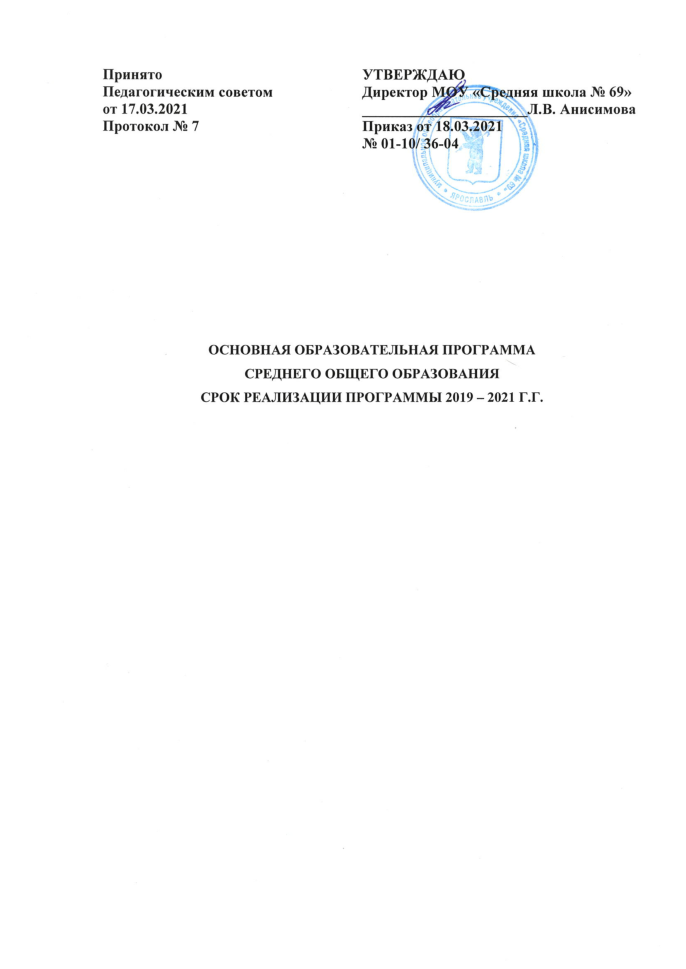 СОДЕРЖАНИЕ:ЦЕЛЕВОЙ РАЗДЕЛ цели и задачи реализации основной образовательной программы, конкретизированные в соответствии с требованиями Стандарта к результатам освоения обучающимися основной образовательной программы; принципы и подходы к формированию основной образовательной программы; общая характеристику основной образовательной программы; общие подходы к организации внеурочной деятельности.Планируемые результаты освоения обучающимися основной образовательной программы Система оценки достижения планируемых результатов освоения основной образовательной программыII.    СОДЕРЖАТЕЛЬНЫЙ РАЗДЕЛ 2.1. Программа развития универсальных учебных действий2.2. Программы отдельных учебных предметов, курсов и курсов внеурочной деятельности2.3. Рабочая программа воспитания на уровне среднего общего образования2.4. Программа коррекционной работыIII. ОРГАНИЗАЦИОННЫЙ РАЗДЕЛ                                                                        3.1. Учебный план среднего общего образования3.2. План внеурочной деятельности3.3. Система условий реализации основной образовательной программы3.3.1. Требования к кадровым условиям реализации основной образовательной программы3.3.2. Финансовые условия реализации основной образовательной программы3.3.3. Материально – технические условия реализации основной образовательной программы3.3.4. Психолого – педагогические условия реализации основной образовательной программы3.3.5. Информационно – методические условия реализации основной образовательной программы3.3.6. Учебно – методическое и информационное обеспечение реализации основной образовательной программы3.4. Механизмы достижения целевых ориентиров в системе условий3.5. Сетевой график (дорожная карта)3.6. Контроль за состоянием системы условий.ЦЕЛЕВОЙ РАЗДЕЛЦели и задачи реализации основной образовательной программы, конкретизированные в соответствии с требованиями Стандарта к результатам освоения обучающимися основной образовательной программыЦелями реализации основной образовательной программы среднего общего образования являются:–	становление и развитие личности обучающегося в ее самобытности и уникальности, осознание собственной индивидуальности, появление жизненных планов, готовность к самоопределению;–	достижение выпускниками планируемых результатов: компетенций и компетентностей, определяемых личностными, семейными, общественными, государственными потребностями и возможностями обучающегося старшего школьного возраста, индивидуальной образовательной траекторией его развития и состоянием здоровья.Достижение поставленных целей при разработке и реализации образовательной организацией основной образовательной программы среднего общего образования предусматривает решение следующих основных задач:формирование российской гражданской идентичности обучающихся; единство образовательного пространства Российской Федерации посредством установления единых требований к результатам, структуре и условиям реализации основной образовательной программы; сохранение и развитие культурного разнообразия и языкового наследия многонационального народа Российской Федерации, реализации права на изучение родного языка, овладение духовными ценностями и культурой многонационального народа России; равных возможностей получения качественного среднего общего образования; реализации бесплатного образования на ступени среднего общего образования в объеме основной образовательной программы, предусматривающей изучение обязательных учебных предметов, входящих в учебный план (учебных предметов по выбору из обязательных предметных областей, дополнительных учебных предметов, курсов по выбору и общих для включения во все учебные планы учебных предметов, в том числе на углубленном уровне), а также внеурочную деятельность; воспитание и социализация обучающихся, их самоидентификацию посредством личностно и общественно значимой деятельности, социального и гражданского становления, в том числе через реализацию образовательных программ, входящих в основную образовательную программу; преемственность основных образовательных программ дошкольного, начального общего, основного общего, среднего общего, профессионального образования; развитие государственно-общественного управления в образовании; формирование основ оценки результатов освоения обучающимися основной образовательной программы, деятельности педагогических работников, организаций, осуществляющих образовательную деятельность; создание условий для развития и самореализации обучающихся, для формирования здорового, безопасного и экологически целесообразного образа жизни обучающихся; государственных гарантий по соответствующему финансированию основной образовательной программы, реализуемой через урочную и внеурочную деятельность.Принципы и подходы к формированию основной образовательной программыМетодологической основой Стандарта является системно-деятельностный подход, который обеспечивает: формирование готовности обучающихся к саморазвитию и непрерывному образованию; проектирование и конструирование развивающей образовательной среды организации, осуществляющей образовательную деятельность; активную учебно-познавательную деятельность обучающихся; построение образовательной деятельности с учетом индивидуальных, возрастных, психологических, физиологических особенностей и здоровья обучающихся.Общая характеристика основной образовательной программы Основная образовательная программа определяет цели, задачи, планируемые результаты, содержание и организацию образовательной деятельности при получении среднего общего образования и реализуется организацией, осуществляющей образовательную деятельность через урочную и внеурочную деятельность с соблюдением требований государственных санитарно-эпидемиологических правил и нормативов.Основная образовательная программа должна содержать три раздела: целевой, содержательный и организационный. Целевой раздел должен определять общее назначение, цели, задачи, планируемые результаты реализации основной образовательной программы, а также способы определения достижения этих целей и результатов и включать: пояснительную записку; планируемые результаты освоения обучающимися основной образовательной программы; систему оценки результатов освоения основной образовательной программы. Содержательный раздел должен определять общее содержание среднего общего образования и включать образовательные программы, ориентированные на достижение личностных, предметных и метапредметных результатов, в том числе: программу развития универсальных учебных действий при получении среднего общего образования, включающую формирование компетенций обучающихся в области учебно-исследовательской и проектной деятельности; программы отдельных учебных предметов, курсов и курсов внеурочной деятельности; программу воспитания и социализации обучающихся при получении среднего общего образования, включающую такие направления, как духовно-нравственное развитие, воспитание обучающихся, их социализацию и профессиональную ориентацию, формирование экологической культуры, культуры здорового и безопасного образа жизни; программу коррекционной работы, включающую организацию работы с обучающимися с ограниченными возможностями здоровья и инвалидами. Организационный раздел должен определять общие рамки организации образовательной деятельности, а также механизмы реализации основной образовательной программы. Организационный раздел должен включать: учебный план среднего общего образования как один из основных механизмов реализации основной образовательной программы; план внеурочной деятельности, календарный учебный график; систему условий реализации основной образовательной программы в соответствии с требованиями Стандарта.Организация образовательной деятельности по основным образовательным программам среднего общего образования может быть основана на дифференциации содержания с учетом образовательных потребностей и интересов обучающихся, обеспечивающих углубленное изучение отдельных учебных предметов, предметных областей основной образовательной программы среднего общего образования.Общие подходы к организации внеурочной деятельностиВнеурочная деятельность организуется по направлениям развития личности (спортивно-оздоровительное, духовно-нравственное, социальное, общеинтеллектуальное, общекультурное) в таких формах как художественные, культурологические, филологические, хоровые студии, сетевые сообщества, школьные спортивные клубы и секции, конференции, олимпиады, военно-патриотические объединения, экскурсии, соревнования, поисковые и научные исследования, общественно полезные практики и другие формы на добровольной основе в соответствии с выбором участников образовательных отношений. Планируемые результаты освоения обучающимися основной образовательной программы обеспечивают связь между требованиями Стандарта, образовательной деятельностью и системой оценки результатов освоения основной образовательной программы; являются содержательной и критериальной основой для разработки рабочих программ учебных предметов, курсов, рабочих программ курсов внеурочной деятельности, программ развития универсальных учебных действий, воспитания и социализации, а также для системы оценки качества освоения обучающимися основной образовательной программы в соответствии с требованиями Стандарта.Структура и содержание планируемых результатов освоения основной образовательной программы отражают требования Стандарта, специфику образовательной деятельности (в частности, специфику целей изучения отдельных учебных предметов), соответствуют возрастным возможностям обучающихся. Структура планируемых результатовСтандарт устанавливает требования к результатам освоения обучающимися основной образовательной программы: личностным, включающим готовность и способность обучающихся к саморазвитию и личностному самоопределению, сформированность их мотивации к обучению и целенаправленной познавательной деятельности, системы значимых социальных и межличностных отношений, ценностно-смысловых установок, отражающих личностные и гражданские позиции в деятельности, правосознание, экологическую культуру, способность ставить цели и строить жизненные планы, способность к осознанию российской гражданской идентичности в поликультурном социуме; метапредметным, включающим освоенные обучающимися межпредметные понятия и универсальные учебные действия (регулятивные, познавательные, коммуникативные), способность и использования в познавательной и социальной практике, самостоятельность в планировании и осуществлении учебной деятельности и организации учебного сотрудничества с педагогами и сверстниками, способность к построению индивидуальной образовательной траектории, владение навыками учебно-исследовательской, проектной и социальной деятельности; предметным, включающим освоенные обучающимися в ходе изучения учебного предмета умения, специфические для данной предметной области, виды деятельности по получению нового знания в рамках учебного предмета, его преобразованию и применению в учебных, учебно-проектных и социально-проектных ситуациях, формирование научного типа мышления, владение научной терминологией, ключевыми понятиями, методами и приемами.Содержание планируемых результатовЛичностные результаты освоения основной образовательной программы отражают: 1) российскую гражданскую идентичность, патриотизм, уважение к своему народу, чувства ответственности перед Родиной, гордости за свой край, свою Родину, прошлое и настоящее многонационального народа России, уважение государственных символов (герб, флаг, гимн); 2) гражданскую позицию как активного и ответственного члена российского общества, осознающего свои конституционные права и обязанности, уважающего закон и правопорядок, обладающего чувством собственного достоинства, осознанно принимающего традиционные национальные и общечеловеческие гуманистические и демократические ценности; 3) готовность к служению Отечеству, его защите;  4) сформированность мировоззрения, соответствующего современному уровню развития науки и общественной практики, основанного на диалоге культур, а также различных форм общественного сознания, осознание своего места в поликультурном мире; 5) сформированность основ саморазвития и самовоспитания в соответствии с общечеловеческими ценностями и идеалами гражданского общества; готовность и способность к самостоятельной, творческой и ответственной деятельности; 6) толерантное сознание и поведение в поликультурном мире, готовность и способность вести диалог с другими людьми, достигать в нем взаимопонимания, находить общие цели и сотрудничать для их достижения; 7) навыки сотрудничества со сверстниками, детьми младшего возраста, взрослыми в образовательной, общественно полезной, учебно-исследовательской, проектной и других видах деятельности; 8) нравственное сознание и поведение на основе усвоения общечеловеческих ценностей; 9) готовность и способность к образованию, в том числе самообразованию, на протяжении всей жизни; сознательное отношение к непрерывному образованию как условию успешной профессиональной и общественной деятельности; 10) эстетическое отношение к миру, включая эстетику быта, научного и технического творчества, спорта, общественных отношений; 11) принятие и реализацию ценностей здорового и безопасного образа жизни, потребности в физическом самосовершенствовании, занятиях спортивно-оздоровительной деятельностью, неприятие вредных привычек: курения, употребления алкоголя, наркотиков; 12) бережное, ответственное и компетентное отношение к физическому и психологическому здоровью, как собственному, так и других людей, умение оказывать первую помощь; 13) осознанный выбор будущей профессии и возможностей реализации собственных жизненных планов; отношение к профессиональной деятельности как возможности участия в решении личных, общественных, государственных, общенациональных проблем; 14) сформированность экологического мышления, понимания влияния социально-экономических процессов на состояние природной и социальной среды; приобретение опыта эколого-направленной деятельности; 15) ответственное отношение к созданию семьи на основе осознанного принятия ценностей семейной жизни. Метапредметные результаты освоения основной образовательной программы отражают: 1) умение самостоятельно определять цели деятельности и составлять планы деятельности; самостоятельно осуществлять, контролировать и корректировать деятельность; использовать все возможные ресурсы для достижения поставленных целей и реализации планов деятельности; выбирать успешные стратегии в различных ситуациях; 2) умение продуктивно общаться и взаимодействовать в процессе совместной деятельности, учитывать позиции других участников деятельности, эффективно разрешать конфликты; 3) владение навыками познавательной, учебно-исследовательской и проектной деятельности, навыками разрешения проблем; способность и готовность к самостоятельному поиску методов решения практических задач, применению различных методов познания; 4) готовность и способность к самостоятельной информационно-познавательной деятельности, владение навыками получения необходимой информации из словарей разных типов, умение ориентироваться в различных источниках информации, критически оценивать и интерпретировать информацию, получаемую из различных источников; 5) умение использовать средства информационных и коммуникационных технологий (далее – ИКТ) в решении когнитивных, коммуникативных и организационных задач с соблюдением требований эргономики, техники безопасности, гигиены, ресурсосбережения, правовых и этических норм, норм информационной безопасности; 6) умение определять назначение и функции различных социальных институтов; 7) умение самостоятельно оценивать и принимать решения, определяющие стратегию поведения, с учетом гражданских и нравственных ценностей; 8) владение языковыми средствами - умение ясно, логично и точно излагать свою точку зрения, использовать адекватные языковые средства; 9) владение навыками познавательной рефлексии как осознания совершаемых действий и мыслительных процессов, их результатов и оснований, границ своего знания и незнания, новых познавательных задач и средств их достижения. Предметные результаты освоения основной образовательной программы устанавливаются для учебных предметов на базовом и углубленном уровнях. Предметные результаты освоения основной образовательной программы для учебных предметов на базовом уровне ориентированы на обеспечение преимущественно общеобразовательной и общекультурной подготовки. Предметные результаты освоения основной образовательной программы для учебных предметов на углубленном уровне ориентированы преимущественно на подготовку к последующему профессиональному образованию, развитие индивидуальных способностей обучающихся путем более глубокого, чем это предусматривается базовым курсом, освоением основ наук, систематических знаний и способов действий, присущих данному учебному предмету. Предметные результаты освоения интегрированных учебных предметов ориентированы на формирование целостных представлений о мире и общей культуры обучающихся путем освоения систематических научных знаний и способов действий на метапредметной основе. Предметные результаты освоения основной образовательной программы обеспечивают возможность дальнейшего успешного профессионального обучения или профессиональной деятельности. (ПРИЛОЖЕНИЕ «Предметные результаты»)Планируемые результаты освоения обучающимися основной образовательной программы уточняют и конкретизируют общее понимание личностных, метапредметных и предметных результатов как с позиций организации их достижения в образовательной деятельности, так и с позиций оценки достижения этих результатов. Достижение планируемых результатов освоения обучающимися основной образовательной программы учитывается при оценке результатов деятельности педагогических работников, организаций, осуществляющих образовательную деятельность.Система оценки достижения планируемых результатов освоения основной образовательной программыСистема оценки достижения планируемых результатов освоения основной образовательной программы: 1) закрепляет основные направления и цели оценочной деятельности, ориентированной на управление качеством образования, описывать объект и содержание оценки, критерии, процедуры и состав инструментария оценивания, формы представления результатов, условия и границы применения системы оценки; 2) ориентирует образовательную деятельность на реализацию требований к результатам освоения основной образовательной программы; 3) обеспечивает комплексный подход к оценке результатов освоения основной образовательной программы, позволяющий вести оценку предметных, метапредметных и личностных личностных результатов; (ПРИЛОЖЕНИЕ «Положение о системе оценивания»)4) обеспечивает оценку динамики индивидуальных достижений обучающихся в процессе освоения основной общеобразовательной программы; (ПРИЛОЖЕНИЕ «Положение о оценке индивидуальных достижений»)5) предусматривает использование разнообразных методов и форм, взаимно дополняющих друг друга (таких как стандартизированные письменные и устные работы, проекты, конкурсы, практические работы, творческие работы, самоанализ и самооценка, наблюдения, испытания (тесты) и иное); 6) позволяет использовать результаты итоговой оценки выпускников, характеризующие уровень достижения планируемых результатов освоения основной образовательной программы, при оценке деятельности организации, осуществляющей образовательную деятельность, педагогических работников. Система оценки достижения планируемых результатов освоения основной образовательной программы включает описание: 1) организации и форм представления и учета результатов промежуточной аттестации обучающихся в рамках урочной и внеурочной деятельности; (ПРИЛОЖЕНИЕ «Положение о ….»)2) организации, содержания и критериев оценки результатов по учебным предметам, выносимым на государственную итоговую аттестацию; (ПРИЛОЖЕНИЕ «Положение о …»)3) организации, критериев оценки и форм представления и учета результатов оценки учебно-исследовательской и проектной деятельности обучающихся. (ПРИЛОЖЕНИЕ «Положение о …»)СОДЕРЖАТЕЛЬНЫЙ РАЗДЕЛ Программа развития универсальных учебных действийПрограмма развития универсальных учебных действий при получении среднего общего образования направлена на:–	реализацию требований Стандарта к личностным и метапредметным результатам освоения ООП СОО,–	повышение эффективности освоения обучающимися основной образовательной программы, а также усвоение знаний и учебных действий;–	формирование у обучающихся системных представлений и опыта применения методов, технологий и форм организации проектной и учебно-исследовательской деятельности для достижения практико-ориентированных результатов образования;–	формирование навыков разработки, реализации и общественной презентации обучающимися результатов исследования, индивидуального проекта, направленного на решение научной, личностно и (или) социально значимой проблемы. [1, п.18.2.1]Программа обеспечивает:–	развитие у обучающихся способности к самопознанию, саморазвитию и самоопределению; –	формирование личностных ценностно-смысловых ориентиров и установок, системы значимых социальных и межличностных отношений; личностных, регулятивных, познавательных, коммуникативных универсальных учебных действий, способности их использования в учебной, познавательной и социальной практике;–	формирование умений самостоятельного планирования и осуществления учебной деятельности и организации учебного сотрудничества с педагогами и сверстниками, построения индивидуального образовательного маршрута;–	решение задач общекультурного, личностного и познавательного развития обучающихся;–	повышение эффективности усвоения обучающимися знаний и учебных действий, формирование научного типа мышления, компетентностей в предметных областях, учебно-исследовательской, проектной, социальной деятельности;–	создание условий для интеграции урочных и внеурочных форм учебно-исследовательской и проектной деятельности обучающихся, а также их самостоятельной работы по подготовке и защите индивидуальных проектов;–	формирование навыков участия в различных формах организации учебно-исследовательской и проектной деятельности (творческих конкурсах, научных обществах, научно-практических конференциях, олимпиадах, национальных образовательных программах и др.), возможность получения практико-ориентированного результата;–	практическую направленность проводимых исследований и индивидуальных проектов;–	возможность практического использования приобретенных обучающимися коммуникативных навыков, навыков целеполагания, планирования и самоконтроля;–	подготовку к осознанному выбору дальнейшего образования и профессиональной деятельности. А. Цели и задачи, включающие учебно-исследовательскую и проектную деятельность обучающихся как средство совершенствования их универсальных учебных действий; описание места Программы и ее роли в реализации требований ФГОС СООЦель программы развития УУД — обеспечить организационно-методические условия для реализации системно-деятельностного подхода таким образом, чтобы приобретенные компетенции могли самостоятельно использоваться обучающимися в разных видах деятельности за пределами образовательной организации, в том числе в профессиональных и социальных пробах. В соответствии с указанной целью примерная программа развития УУД среднего общего образования определяет следующие задачи:–	организацию взаимодействия педагогов, обучающихся и, в случае необходимости, их родителей по совершенствованию навыков проектной и исследовательской деятельности, сформированных на предыдущих этапах обучения, таким образом, чтобы стало возможным максимально широкое и разнообразное применение универсальных учебных действий в новых для обучающихся ситуациях;–	обеспечение взаимосвязи способов организации урочной и внеурочной деятельности обучающихся по совершенствованию владения УУД, в том числе на материале содержания учебных предметов;–	включение развивающих задач, способствующих совершенствованию универсальных учебных действий, как в урочную, так и во внеурочную деятельность обучающихся;–	обеспечение преемственности программы развития универсальных учебных действий при переходе от основного общего к среднему общему образованию.Программа развития УУД реализует требования ФГОС СОО:- к структуре ООП  и является одним из компонентов содержательного раздела ООП [п.3 данной Программы].  - к личностным и метапредметным результатам освоения основной образовательной программы [п.5 данной Программы] и содержит:цели и задачи, включающие учебно-исследовательскую и проектную деятельность обучающихся;описание понятий, функций, состава и характеристик УУД и их связи с содержанием отдельных учебных предметов и внеурочной деятельностью,типовые задачи по формированию УУД;описание особенностей учебно-исследовательской и проектной деятельности;описание основных направлений учебно-исследовательской и проектной деятельности;планируемые результаты учебно-исследовательской и проектной деятельности обучающихся в рамках урочной и внеурочной деятельности;методику и инструментарий оценки успешности освоения и применения обучающимися УУД. - к условиям реализации ООП и содержит:описание условий, обеспечивающих развитие УУД у обучающихся.	Тем самым ФГОС определяет место и роль Программы в реализации данных требований.Б. Описание понятий, функций, состава и характеристик универсальных учебных действий и их связи с содержанием отдельных учебных предметов и внеурочной деятельностью, а также места универсальных учебных действий в структуре образовательной деятельностиУУД – совокупность способов действия учащегося, обеспечивающих его способность к самостоятельному усвоению новых знаний и умений, включая организацию этого процесса. УУД – это метаумения, которые в ФГОС СОО являются основой метапредметных результатов освоения ООП. Метапредметные результаты образовательной деятельности проявляются в освоении учащимися обобщенных способов действий с учебным материалом, позволяющих им успешно решать учебные и учебно-практические задачи как в рамках образовательного процесса, так и в реальной жизни. [5, с.33]Требования к метапредметным результатам освоения включают: –	освоение межпредметных понятий и универсальных учебных действий (регулятивные, познавательные, коммуникативные);–	способность их использования в познавательной и социальной практике;–	самостоятельность в планировании и осуществлении учебной деятельности и организации учебного сотрудничества с педагогами и сверстниками;–	способность к построению индивидуальной образовательной траектории, –	владение навыками учебно-исследовательской и проектной деятельности. Функции, состав и характеристики УУД представлены в таблице №1. Связи с содержанием отдельных учебных предметов и внеурочной деятельностью представлены в таблице №2.В. Типовые задачи по формированию универсальных учебных действийТиповая задача – это универсальное учебное задание, которое может применяться при изучении любого учебного предмета, направлено на освоение или оценку конкретного УУД посредством выполнения определенного алгоритма учебных действий. Различаются два типа задач, связанных с УУД:задачи, позволяющие в рамках образовательной деятельности   сформировать УУД(типовая задача развития);задачи, позволяющие оценить уровень сформированности УУД (типовая задача оценки).В первом случае задание направлено на формирование одного или целой группы связанных друг с другом универсальных учебных действий. Во втором случае задание должно быть сконструировано таким образом, чтобы при его выполнении учащийся проявил способность применять какое-то конкретное универсальное учебное действие. На уровне старшей школы ФГОС определяет метапредметные результаты, которые могут быть получены при выполнении многошаговых заданий или серии заданий, последовательно связанных между собой алгоритмом исполняемых действий; для оценки умения школьника применять сложное УУД, как правило, используются комплексные задания, реже – простые. Выполнение комплексного задания предполагает применение учащимся всех или большинства компонентов УУД. Простое задание формулируется таким образом, чтобы проявлению и, следовательно, оценке подвергся самый важный или последний шаг УУД.Примеры типовых задач для развития УУД предложены в таблицах 3, 4, 5.Типовые задачи могут быть использованы на уроках по различным учебным предметам. Распределение типовых задач внутри предмета должно осуществляться с учетом баланса  между временем освоения и временем использования соответствующих действий. 	Г. Описание особенностей учебно-исследовательской и проектной деятельности обучающихся Учебно-исследовательская и проектная деятельность - форма реализации активной учебно-познавательной деятельности школьников.1. Учебно-исследовательская деятельность обучающихся позволяет обучающимся испытать, испробовать, выявить и актуализировать свои творческие способности, освоить аналитические, поисковые и синтезирующие элементы научной работы, сформировать объективную самооценку и развить творческие способности.Учебно-исследовательская деятельность – это «образовательная работа, связанная с решением обучающимися творческой, исследовательской задачи и предполагающая наличие основных этапов, характерных для научного исследования, а также таких элементов, как  практическая методика  исследования  выбранного  явления, собственный  экспериментальный  материал,  анализ  собственных  данных  и вытекающие из него выводы» Среди путей реализации ФГОС отмечен метод проектов. Проект – это буквально «брошенный вперед», то есть прототип, прообраз какого-либо объекта, вида деятельности, а проектирование превращается в процесс создания проекта.Проектная деятельность учащихся – совместная учебно-познавательная деятельность учащихся, имеющая общую цель, согласованные методы, способы деятельности, направленная на достижение общего результата деятельности. Непременным условием проектной деятельности является наличие заранее выработанных представлений о конечном продукте деятельности, этапов проектирования и реализации проекта, включая его осмысление и рефлексию результатов деятельности Специфические черты (различия) проектной и учебно-исследовательской деятельности отражены в таблице №6: Таблица №6Признаки проектной деятельности ориентация на получение конкретного результата; предварительная фиксация (описание) результата в виде эскиза в разной степени детализации и конкретизации; относительно жесткая фиксация срока достижения результата; предварительное планирование действий по достижению результата; программирование — планирование во времени с конкретизацией результатов отдельных действий (операций), обеспечивающих достижение общего результата проекта; выполнение действий с их одновременным мониторингом и коррекцией; получение продукта проектной деятельности, его соотнесение с 3 исходной ситуацией проектирования, анализ новой ситуации. Таким образом, проект — это целенаправленное управляемое изменение, фиксированное во времени. Для различия исследований и проектов  предложена информация в таблице.Отметим, что УУД, развиваемые при выполнении проектных или исследовательских работ отличаются. Целью проектной деятельности является развитие регулятивных УУД, в то время как целью исследовательской деятельности становится развитие познавательных УУД. В соответствии с  ФГОС СОО особой формой организации деятельности обучающихся является индивидуальный проект (учебное исследование или учебный проект). Он выполняется обучающимся самостоятельно под руководством учителя по выбранной теме в рамках одного или нескольких изучаемых учебных предметов, курсов в любой избранной области деятельности (познавательной, практической, учебно-исследовательской, социальной, художественно-творческой, иной). Индивидуальный проект выполняется обучающимся в течение одного или двух лет в рамках учебного времени, специально отведённого учебным планом (Учебным планом МОУ «Средняя школа № 69»» предусмотрено выполнение индивидуального проекта, на который отведен 1 час в неделю), и должен быть представлен в виде завершённого учебного исследования или разработанного проекта: информационного, творческого, социального, прикладного, инновационного, конструкторского, инженерного.Учебно-исследовательская и проектная деятельность в 10-11 классах реализуется через:- урочную деятельность в виде отдельных заданий, уроков, монопроектов, межпредметных заданий проектного характера;- дополнительный учебный предмет - курс «Индивидуальный проект», который включает модули как по учебному исследованию, так и по учебному проекту- курсы внеурочной деятельности в форме проектных мастерских;- социальные практики (подготовка к реализации (инструктажи, индивидуальные и групповые консультации, формирование временных творческих групп для реализации проектов) и реализация индивидуальных, групповых и коллективных учебно-исследовательских проектов, поездки и экскурсии … в соответствии с профилем обученияи реализация задач отдыха и оздоровления, поддержка инициатив обучающихся, «зрительские марафоны» с последующим обсуждением.)Локальными актами, регламентирующими реализацию учебно-исследовательской и проектной деятельности в школе являются  , «Положение об индивидуальном проекте», «Положение о рабочей программе по ФГОС СОО», «Положение о портфолио», «Положение о конференции НО-СТАР» и др. Д. Основные направления учебно-исследовательской и проектной деятельности обучающихсяОсновными направлениями проектной и учебно-исследовательской деятельности являются: исследовательское, инженерное, прикладное, бизнес-проектирование, информационное, социальное, игровое, творческое. На уровне среднего общего образования приоритетными направлениями являются: социальное, бизнес-проектирование,исследовательское, инженерное, информационное. Е. Планируемые результаты учебно-исследовательской и проектной деятельности обучающихся в рамках урочной и внеурочной деятельностиИзучение дополнительного учебного предмета «Индивидуальный проект» и курсов внеурочной деятельности, а также участие в учебно-исследовательской и проектной деятельности обучающихся обеспечивает:удовлетворение индивидуальных запросов обучающихся;общеобразовательную, общекультурную составляющую при получении среднего общего образования;развитие личности обучающихся, их познавательных интересов, интеллектуальной и ценностно-смысловой сферы;развитие навыков самообразования и самопроектирования;углубление, расширение и систематизацию знаний в выбранной области научного знания или вида деятельности;совершенствование имеющегося и приобретение нового опыта познавательной деятельности, профессионального самоопределения обучающихся.Результаты изучения данных дополнительных учебных предметов, курсов по выбору обучающихся отражают:1) развитие личности обучающихся средствами предлагаемого для изучения учебного предмета, курса: развитие общей культуры обучающихся, их мировоззрения, ценностно-смысловых установок, развитие познавательных, регулятивных и коммуникативных способностей, готовности и способности к саморазвитию и профессиональному самоопределению;2) овладение систематическими знаниями и приобретение опыта осуществления целесообразной и результативной деятельности;3) развитие способности к непрерывному самообразованию, овладению ключевыми компетентностями, составляющими основу умения: самостоятельному приобретению и интеграции знаний, коммуникации и сотрудничеству, эффективному решению (разрешению) проблем, осознанному использованию информационных и коммуникационных технологий, самоорганизации и саморегуляции;4) обеспечение академической мобильности и (или) возможности поддерживать избранное направление образования;5) обеспечение профессиональной ориентации обучающихся.       Результаты выполнения индивидуального проекта отражают:сформированность навыков коммуникативной, учебно-исследовательской деятельности, критического мышления;способность к инновационной, аналитической, творческой, интеллектуальной деятельности;сформированность навыков проектной деятельности, а также самостоятельного применения приобретенных знаний и способов действий при решении различных задач, используя знания одного или нескольких учебных предметов или предметных областей;способность постановки цели и формулирования гипотезы исследования, планирования работы, отбора и интерпретации необходимой информации, структурирования аргументации результатов исследования на основе собранных данных, презентации результатов. Описание условий, обеспечивающих развитие универсальных учебных действий у обучающихся, в том числе системы организационно-методического и ресурсного обеспечения учебно-исследовательской и проектной деятельности обучающихсяУсловия реализации основной образовательной программы, в том числе программы развития УУД, подробно описаны в Организационном разделе ООП. ( См. Раздел 3 п. 3)Ж. Методика и инструментарий оценки успешности освоения и применения обучающимися универсальных учебных действийТекущая оценка достижения метапредметных результатов осуществляется в ходе оценочных процедур, которые включают проведение стартовой и промежуточной диагностики, внутришкольного мониторинга, осуществление комплексной оценки способности обучающихся решать учебно-практические и учебно-познавательные задачи; использование стандартизированных и нестандартизированных работ; проведение интерпретации результатов достижений обучающихся. Подробно отражено в локальных актах МОУ СШ № 69, в т.ч. «Положении о текущем и промежуточном контроле», «Положении о системе оценивания».Процедурой итоговой оценки достижения метапредметных результатов является защита индивидуального итогового проекта. Примеры экспертных листов и критериев оценки проекта приведены в «Положении об индивидуальном проекте»В целях оценки успешности освоения и применения обучающимися УУД в МОУ СШ № 69 используются методики, информация о которых приведена в таблице № 7.Программы отдельных учебных предметов, курсов и курсов внеурочной деятельностиПрограммы отдельных учебных предметов, курсов и курсов внеурочной деятельности направлены на достижение планируемых результатов освоения основной образовательной программы. Программы отдельных учебных предметов, курсов и курсов внеурочной деятельности разрабатываются на основе требований к результатам освоения основной образовательной программы с учетом основных направлений программ, включенных в структуру основной образовательной программы. Программы отдельных учебных предметов, курсов содержат: 1) пояснительную записку, в которой конкретизируются общие цели среднего общего образования с учетом специфики учебного предмета; 2) общую характеристику учебного предмета, курса; 3) описание места учебного предмета, курса в учебном плане; 4) личностные, метапредметные и предметные результаты освоения конкретного учебного предмета, курса; 5) содержание учебного предмета, курса; 6) тематическое планирование с определением основных видов учебной деятельности обучающихся; 7) описание учебно-методического и материально-технического обеспечения образовательной деятельности.  Программы учебных предметов, курсов учитывают необходимость развития у обучающихся компетентности в области использования информационно-коммуникационных технологий.(ПРИЛОЖЕНИЕ «Положение о рабочих программах») Рабочая программа воспитания на уровне среднего общего образования (ПРИЛОЖЕНИЕ «Рабочая программа воспитания на уровне среднего общего образования») Программа коррекционной работыПрограмма коррекционной работы (далее - Программа) направлена на создание комплексного психолого-медико-педагогического сопровождения обучающихся с учетом состояния их здоровья и особенностей психофизического развития, коррекцию недостатков в физическом и (или) психическом развитии обучающихся с ограниченными возможностями здоровья и инвалидов, оказание им помощи в освоении основной образовательной программы. Программа носит комплексный характер и обеспечивает: поддержку обучающихся с особыми образовательными потребностями, а также попавших в трудную жизненную ситуацию; выявление и удовлетворение особых образовательных потребностей обучающихся с ограниченными возможностями здоровья и инвалидов в единстве урочной и внеурочной деятельности, в совместной педагогической работе специалистов системы общего и специального образования, семьи и других институтов общества; интеграцию этой категории обучающихся в организации, осуществляющей образовательную деятельность; оказание в соответствии с рекомендациями психолого-медико-педагогической комиссии каждому обучающемуся с ограниченными возможностями здоровья и инвалиду омплексной, индивидуально ориентированной, с учетом состояния здоровья и особенностей психофизического развития таких обучающихся, психолого-медико-педагогической поддержки и сопровождения в условиях образовательной деятельности; создание специальных условий обучения и воспитания обучающихся с ограниченными возможностями здоровья и инвалидов, в том числе безбарьерной среды жизнедеятельности и учебной деятельности, соблюдение максимально допустимого уровня при использовании адаптированных образовательных программ среднего общего образования, разрабатываемых организацией, осуществляющей образовательную деятельность, совместно с другими участниками образовательных отношений. Программа содержит: 1) цели и задачи коррекционной работы с обучающимися с особыми образовательными потребностями, в том числе с ограниченными возможностями здоровья и инвалидами при получении среднего общего образования; 2) перечень и содержание комплексных, индивидуально ориентированных коррекционных мероприятий, включающих использование индивидуальных методов обучения и оспитания; проведение индивидуальных и групповых занятий под руководством специалистов; 3) систему комплексного психолого-медико-социального сопровождения и поддержки обучающихся с особыми образовательными потребностями, в том числе с ограниченными возможностями здоровья и инвалидов; 4) механизм взаимодействия, предусматривающий общую целевую и единую стратегическую направленность работы учителей, специалистов в области коррекционной и специальной педагогики, специальной психологии, медицинских работников; 5) планируемые результаты работы с обучающимися с особыми образовательными потребностями, в том числе с ограниченными возможностями здоровья и инвалидами.Программа коррекционной работы разработана для обучающихся с ограниченными возможностями здоровья.Программа коррекционной работы на уровне среднего общего образования преемственно связана с программой коррекционной работы на уровне основного общего образования, является ее логическим продолжением. Обучающийся с ограниченными возможностями здоровья (ОВЗ) — физическое лицо, имеющее недостатки в физическом и (или) психологическом развитии, подтвержденные психолого-медико-педагогической комиссией (ПМПК) и препятствующие получению образования без создания специальных условий. Содержание образования и условий организации обучения и воспитания обучающихся с ОВЗ определяются адаптированной образовательной программой, а для инвалидов — индивидуальной программой реабилитации инвалида. Адаптированная образовательная программа — образовательная программа, адаптированная для обучения лиц с ОВЗ с учетом особенностей их психофизического развития, индивидуальных возможностей и при необходимости обеспечивающая коррекцию нарушений развития и социальную адаптацию указанных лиц.Цели и задачи программы коррекционной работы с обучающимися с особыми образовательными потребностями, в том числе с ограниченными возможностями здоровья и инвалидами, на уровне среднего общего образования В основу программы коррекционной работы положены общедидактические и специальные принципы общей и специальной педагогики. Общедидактические принципы включают принцип научности; соответствия целей и содержания обучения государственным образовательным стандартам; соответствия дидактического процесса закономерностям учения; доступности и прочности овладения содержанием обучения; сознательности, активности и самостоятельности обучающихся при руководящей роли учителя; принцип единства образовательной, воспитательной и развивающей функций обучения.Специальные принципы учитывают особенности обучающихся с ограниченными возможностями здоровья (принцип коррекционно-развивающей направленности обучения, предполагающий коррекцию имеющихся нарушений и стимуляцию интеллектуального, коммуникативного и личностного развития; системности; обходного пути; комплексности).Цель программы коррекционной работы — разработать систему комплексной психолого-педагогической и социальной помощи обучающимся с особыми образовательными потребностями, направленной на коррекцию и/или компенсацию недостатков в физическом или психическом развитии для успешного освоения ими основной образовательной программы, профессионального самоопределения, социализации, обеспечения психологической устойчивости старшеклассников. Цель определяет задачи: выявление особых образовательных потребностей обучающихся с ОВЗ, инвалидов, а также подростков, попавших в трудную жизненную ситуацию;создание условий для успешного освоения программы (ее элементов) и прохождения итоговой аттестации; коррекция (минимизация) имеющихся нарушений (личностных, регулятивных, когнитивных, коммуникативных);обеспечение непрерывной коррекционно-развивающей работы в единстве урочной и внеурочной деятельности;выявление профессиональных склонностей, интересов подростков с особыми образовательными потребностями; проведение работы по их профессиональному консультированию, профессиональной ориентации, профессиональному самоопределению;осуществление консультативной работы с педагогами, родителями, социальными работниками, а также потенциальными работодателями; проведение информационно-просветительских мероприятий.Перечень и содержание комплексных, индивидуально ориентированных коррекционных мероприятий, включающих использование индивидуальных методов обучения и воспитания, проведение индивидуальных и групповых занятий под руководством специалистовНаправления коррекционной работы – диагностическое, коррекционно-развивающее, консультативное и информационно-просветительское – способствуют освоению обучающимися с особыми образовательными потребностями основной образовательной программы среднего общего образования, компенсации имеющихся нарушений развития, содействуют профориентации и социализации старшеклассников. Данные направления раскрываются содержательно в разных организационных формах деятельности образовательной организации. Диагностическое направление работы включает выявление характера и сущности нарушений у подростков с ОВЗ и инвалидов, определение их особых образовательных потребностей (общих и специфических). Также изучаются особые образовательные потребности обучающихся, попавших в трудную жизненную ситуацию. Диагностическое направление коррекционной работы в  школе проводят учителя-предметники и специалисты (педагог-психолог, логопед).Учителя-предметники осуществляют аттестацию обучающихся, в том числе с ОВЗ, по учебным предметам в начале и конце учебного года, определяют динамику освоения ими основной образовательной программы, основные трудности.Специалисты проводят диагностику нарушений и дифференцированное определение особых образовательных потребностей школьников с ОВЗ, инвалидов, а также подростков, попавших в трудную жизненную ситуацию, в начале и в конце учебного года. В зависимости от состава обучающихся с ОВЗ к диагностической работе привлекаются разные специалисты.В своей работе специалисты ориентируются на заключение ПМПК о статусе обучающихся с ОВЗ и на индивидуальную программу реабилитации инвалидов (ИПР).Коррекционно-развивающее направление работы позволяет преодолеть (компенсировать) или минимизировать недостатки психического и/или физического развития подростков, подготовить их к самостоятельной профессиональной деятельности и вариативному взаимодействию в поликультурном обществе. Для этого различными специалистами (психологом, логопедом,  социальным педагогом и др.) разрабатываются индивидуально ориентированные рабочие коррекционные программы на один год. Поэтому рабочие коррекционные программы являются вариативным и гибким инструментом программы коррекционной работы.Коррекционное направление осуществляется в единстве урочной и внеурочной деятельности.В урочной деятельности эта работа проводится частично учителями-предметниками. Целенаправленная реализация данного направления проводится группой специалистов организации: логопедом, педагогом-психологом и др. Специалисты, как правило, проводят коррекционную работу во внеурочной деятельности. Вместе с тем в случае необходимости они присутствуют и оказывают помощь на уроке. Коррекционная работа с обучающимися с нарушениями речи, слуха, опорно-двигательного аппарата, с задержкой психического развития, с аутистическими проявлениями может включать следующие направления индивидуальных и групповых коррекционных занятий: «Развитие устной и письменной речи, коммуникации», «Социально-бытовая ориентировка», «Ритмика», «Развитие эмоционально-волевой сферы».Для слабослышащих подростков, кроме перечисленных занятий, обязательны индивидуальные занятия по развитию слуха и формированию произношения.Для слабовидящих учеников необходимо проведение индивидуальной и подгрупповой коррекционной работы по развитию зрительного восприятия и охране зрения.Подросткам, попавшим в трудную жизненную ситуацию, рекомендованы занятия с психологом по формированию стрессоустойчивого поведения, по преодолению фобий и моделированию возможных вариантов решения проблем различного характера (личностных, межличностных, социальных и др.).Залогом успешной реализации программы коррекционной работы является тесное сотрудничество всех специалистов и педагогов, а также родителей, представителей администрации, органов опеки и попечительства и других социальных институтов.Спорные вопросы, касающиеся успеваемости школьников с ОВЗ, их поведения, динамики продвижения в рамках освоения основной программы обучения (как положительной, так и отрицательной), а также вопросы прохождения итоговой аттестации выносятся на обсуждение психолого-медико-педагогического консилиума организации, методических объединений и ПМПК Консультативное направление работы решает задачи конструктивного взаимодействия педагогов и специалистов по созданию благоприятных условий для обучения и компенсации недостатков старшеклассников с ОВЗ, отбора и адаптации содержания их обучения, прослеживания динамики их развития и проведения своевременного пересмотра и совершенствования программы коррекционной работы; непрерывного сопровождения семей обучающихся с ОВЗ, включения их в активное сотрудничество с педагогами и специалистами:Консультативное направление программы коррекционной работы осуществляется во внеурочной и внеучебной деятельности педагогом класса и группой специалистов: логопедом, педагогом-психологом, социальным педагогом.Классный руководитель проводит консультативную работу с родителями (законными представителями) школьников. Данное направление касается обсуждения вопросов успеваемости и поведения подростков, выбора и отбора необходимых приемов, способствующих оптимизации его обучения. В отдельных случаях педагог может предложить методическую консультацию в виде рекомендаций (по изучению отдельных разделов программы).Педагог-психолог проводит консультативную работу с педагогами, администрацией школы и родителями (законными представителями). Работа с педагогами касается обсуждения проблемных ситуаций и стратегий взаимодействия. Работа психолога со школьной администрацией включает просветительскую и консультативную деятельность. Работа психолога с родителями (законными представителями) ориентирована на выявление и коррекцию имеющихся у школьников проблем — академических и личностных. Кроме того, психолог принимает активное участие в работе по профессиональному самоопределению старшеклассников с особыми образовательными потребностями. Логопед реализует консультативное направление в работе с подростками с нарушениями речи, их родителями, педагогами, со школьной администрацией (по запросу). В ходе консультаций с подростками с нарушениями речи и родителями (законными представителями) специалист информирует их об основных направлениях логопедической работы, ее результатах; рассказывает о динамике речевого развития школьников, их затруднениях и предлагает рекомендации по преодолению речевых недостатков.Консультативная работа логопеда с педагогами включает: обсуждение динамики развития устной и письменной речи учеников класса, их коммуникации, в том числе речевой; выработку общих стратегий взаимодействия с учителями и другими специалистами; определение возможности и целесообразности использования методов и приемов логопедической работы на отдельных уроках, а также альтернативных учебников и учебных пособий (при необходимости). Консультативная работа с администрацией школы проводится при возникающих вопросах теоретического и практического характера о специфике образования и воспитания подростков с ОВЗ. Дефектолог реализует консультативную деятельность в работе с родителями (законными представителями), педагогами-предметниками, психологом, логопедом и школьной администрацией по вопросам обучения и воспитания подростков с сенсорными (слуховыми, зрительными) и познавательными нарушениями. В работе с родителями обсуждаются причины академических затруднений этих обучающихся и предлагаются индивидуально ориентированные рекомендации по их преодолению; обсуждается динамика успеваемости школьников с ОВЗ (как положительная, так и отрицательная). Специалист может выбирать и рекомендовать родителям к использованию дополнительные пособия, учебные и дидактические средства обучения. Консультативное направление работы с педагогами может касаться вопросов модификации и адаптации программного материала. Информационно-просветительское направление работы способствует расширению представлений всех участников образовательных отношений о возможностях людей с различными нарушениями и недостатками, позволяет раскрыть разные варианты разрешения сложных жизненных ситуаций.Данное направление специалисты реализуют на методических объединениях, родительских собраниях, педагогических советах в виде сообщений, презентаций и докладов, а также психологических тренингов (психолог) и лекций (логопед, дефектолог).Направления коррекционной работы реализуются в урочной и внеурочной деятельности. Система комплексного психолого-медико-социального сопровождения и поддержки обучающихся с особыми образовательными потребностями, в том числе с ограниченными возможностями здоровья и инвалидовДля реализации программы коррекционной работы в школе создана служба психолого-медико-социального сопровождения и поддержки обучающихся с ограниченными возможностями здоровья.Психолого-медико-социальная помощь оказывается обучающимся на основании заявления или согласия в письменной форме их родителей (законных представителей). Необходимым условием являются рекомендации ПМПК и наличие ИПР (для инвалидов). Комплексное психолого-медико-социальное сопровождение и поддержка обучающихся с ограниченными возможностями здоровья, инвалидов и школьников, попавших в сложную жизненную ситуацию, обеспечиваются специалистами образовательной организации (педагогом-психологом, медицинским работником, социальным педагогом, учителем-логопедом), реализуются преимущественно во внеурочной деятельности.Тесное взаимодействие специалистов при участии педагогов образовательной организации, представителей администрации и родителей (законных представителей) является одним из условий успешности комплексного сопровождения и поддержки подростков.Социально-педагогическое сопровождение школьников с ограниченными возможностями здоровья  осуществляет социальный педагог. Деятельность социального педагога направлена на защиту прав всех обучающихся, охрану их жизни и здоровья, соблюдение их интересов; создание для школьников комфортной и безопасной образовательной среды. Социальный педагог принимает участие в проведении профилактической и информационно-просветительской работы по защите прав и интересов школьников с ОВЗ, в выборе профессиональных склонностей и интересов. Социальный педагог взаимодействует со специалистами организации, с педагогами класса, в случае необходимости – с медицинским работником, а также с родителями (законными представителями), специалистами социальных служб, органами исполнительной власти по защите прав детей.Психологическое сопровождение обучающихся с ограниченными возможностями здоровья  осуществляется в рамках реализации основных направлений психологической службы образовательной организации. Педагогу-психологу  проводит занятия по комплексному изучению и развитию личности школьников с ограниченными возможностями здоровья. Кроме того, одним из направлений деятельности педагога-психолога является психологическая подготовка школьников к прохождению итоговой аттестации. Работа может быть организована фронтально, индивидуально и в мини-группах. Основные направления деятельности школьного педагога-психолога состоят в проведении психодиагностики; развитии и коррекции эмоционально-волевой сферы обучающихся; совершенствовании навыков социализации и расширении социального взаимодействия со сверстниками (совместно с социальным педагогом); разработке и осуществлении развивающих программ; психологической профилактике, направленной на сохранение, укрепление и развитие психологического здоровья обучающихся с ограниченными возможностями здоровья.Помимо работы со школьниками педагог-психолог  проводит консультативную работу с педагогами, администрацией школы и родителями (законными представителями) по вопросам, связанным с обучением и воспитанием обучающихся. Кроме того, в течение года педагог-психолог осуществляет информационно-просветительскую работу с родителями (законными предствителями) и педагогами. Данная работа включает чтение лекций, проведение обучающих семинаров и тренингов.Значительная роль в организации психолого-педагогического сопровождения обучающихся с ОВЗ принадлежит психолого-медико-педагогическому консилиуму образовательной организации (ПМПк). Его цель – уточнение особых образовательных потребностей обучающихся с ОВЗ и школьников, попавших в сложную жизненную ситуацию, оказание им помощи (методической, специализированной и психологической). Помощь заключается в разработке рекомендаций по обучению и воспитанию; в составлении в случае необходимости индивидуальной программы обучения; в выборе специальных приемов, средств и методов обучения, в адаптации содержания учебного предметного материала. Специалисты консилиума следят за динамикой продвижения школьников в рамках освоения основной программы обучения и своевременно вносят коррективы в программу обучения и в рабочие программы коррекционной работы; рассматривают спорные и конфликтные случаи, предлагают и осуществляют отбор необходимых для школьника (школьников) дополнительных дидактических и учебных пособий.В состав ПМПк входят: педагог-психолог, логопед, педагоги и представитель администрации. Родители уведомляются о проведении ПМПк.На заседаниях консилиума проводится комплексное обследование школьников в следующих случаях: первичного обследования (осуществляется сразу после поступления ученика с ОВЗ в школу для уточнения диагноза и выработки общего плана работы, в том числе разработки рабочей программы коррекционной работы);диагностики в течение года (диагностика проводится по запросу педагога и (или) родителей (законных представителей) по поводу имеющихся и возникающих у школьника академических и поведенческих проблем с целью их устранения);диагностики по окончании четверти  и учебного года с целью мониторинга динамики школьника и выработки рекомендаций по дальнейшему обучению; диагностики в нештатных (конфликтных) случаях.Формы обследования учеников: групповая, индивидуальная.В случаях выявления изменения в психическом и/или физическом состоянии обучающегося с ОВЗ, сохраняющихся у него проблем в освоении основной образовательной программы в рабочую коррекционную программу вносятся коррективы.Ориентируясь на заключения ПМПК, результаты диагностики ПМПк и обследования конкретными специалистами и учителями образовательной организации, определяются ключевые звенья комплексных коррекционных мероприятий и необходимость вариативных индивидуальных планов обучения обучающихся с ОВЗ и подростков, попавших в трудную жизненную ситуацию.Реализация системы комплексного психолого-медико-социального сопровождения и поддержки обучающихся с ограниченными возможностями здоровья предусматривает создание специальных условий: организационных, кадровых, психолого-педагогических, программно-методических, материально-технических, информационных.Механизм взаимодействия, предусматривающий общую целевую и стратегическую направленность работы учителей, специалистов в области коррекционной и специальной педагогики, специальной психологии, медицинских работников Механизм взаимодействия раскрывается в учебном плане, во взаимосвязи программы коррекционной работы и рабочих коррекционных программ, во взаимодействии педагогов различного профиля (учителей, социального педагога, педагогов дополнительного образования и др.) и специалистов: дефектолога, логопеда, педагога-психолога, медицинских работников внутри организации, осуществляющей образовательную деятельность; в сетевом взаимодействии специалистов различного профиля;  в сетевом взаимодействии педагогов и специалистов с организациями, реализующими адаптированные программы обучения,  с ПМПК, с ГЦ ПМСС; с семьей; с другими институтами общества (профессиональными образовательными организациями, образовательными организациями высшего образования; организациями дополнительного образования).Программа коррекционной работы  отражена в учебном плане освоения основной образовательной программы — в обязательной части и части, формируемой участниками образовательных отношений.В обязательной части учебного плана коррекционная работа реализуется при освоении содержания основной образовательной программы в учебной урочной деятельности. Учитель-предметник должен ставить и решать коррекционно-развивающие задачи на каждом уроке, с помощью специалистов осуществлять отбор содержания учебного материала (с обязательным учетом особых образовательных потребностей обучающихся с ОВЗ), использовать специальные методы и приемы.Коррекционные занятия со специалистами являются обязательными и проводятся по индивидуально ориентированным рабочим коррекционным программам в учебной внеурочной деятельности.Эта работа также проводится в учебной внеурочной деятельности в различных группах: классе, параллели, на уровне образования по специальным предметам (разделам), отсутствующим в учебном плане нормально развивающихся сверстников. Коррекционная работа во внеучебной деятельности осуществляется по программам внеурочной деятельности разных видов (познавательная деятельность, проблемно-ценностное общение, досугово-развлекательная деятельность (досуговое общение), Специалисты и педагоги с участием самих обучающихся с ОВЗ и их родителей (законных представителей) разрабатывают индивидуальные учебные планы с целью развития потенциала школьников. Планируемые результаты работы с обучающимися с особыми образовательными потребностями, в том числе с ограниченными возможностями здоровья и инвалидамиВ итоге проведения коррекционной работы обучающиеся с ОВЗ в достаточной мере осваивают основную образовательную программу ФГОС СОО.Результаты обучающихся с особыми образовательными потребностями на уровне среднего образования демонстрируют готовность к последующему профессиональному образованию и достаточные способности к самопознанию, саморазвитию, самоопределению.Планируется преодоление, компенсация или минимизация имеющихся у подростков нарушений; совершенствование личностных, регулятивных, познавательных и коммуникативных компетенций, что позволит школьникам освоить основную образовательную программу, успешно пройти итоговую аттестацию и продолжить обучение в выбранных профессиональных образовательных организациях разного уровня.Личностные результаты:сформированная мотивация к труду;ответственное отношение к выполнению заданий;адекватная самооценка и оценка окружающих людей;сформированный самоконтроль на основе развития эмоциональных и волевых качеств;умение вести диалог с разными людьми, достигать в нем взаимопонимания, находить общие цели и сотрудничать для их достижения;понимание ценностей здорового и безопасного образа жизни, наличие потребности в физическом самосовершенствовании, занятиях спортивно-оздоровительной деятельностью; понимание и неприятие вредных привычек (курения, употребления алкоголя, наркотиков);осознанный выбор будущей профессии и адекватная оценка собственных возможностей по реализации жизненных планов; ответственное отношение к созданию семьи на основе осмысленного принятия ценностей семейной жизни. Метапредметные результаты:продуктивное общение и взаимодействие в процессе совместной деятельности, согласование позиции с другими участниками деятельности, эффективное разрешение и предотвращение конфликтов; овладение навыками познавательной, учебно-исследовательской и проектной деятельности, навыками разрешения проблем; самостоятельное (при необходимости – с помощью) нахождение способов решения практических задач, применения различных методов познания;ориентирование в различных источниках информации, самостоятельное или с помощью; критическое оценивание и интерпретация информации из различных источников;овладение языковыми средствами, умениями их адекватного использования в целях общения, устного и письменного представления смысловой программы высказывания, ее оформления;определение назначения и функций различных социальных институтов.Предметные результаты освоения основной образовательной программы должны обеспечивать возможность дальнейшего успешного профессионального обучения и/или профессиональной деятельности школьников с ОВЗ.Обучающиеся с ОВЗ достигают предметных результатов освоения основной образовательной программы на различных уровнях (базовом, углубленном) в зависимости от их индивидуальных способностей, вида и выраженности особых образовательных потребностей, а также успешности проведенной коррекционной работы. На базовом уровне обучающиеся с ОВЗ овладевают общеобразовательными и общекультурными компетенциями в рамках предметных областей ООП СОО.На углубленном уровне, ориентированном преимущественно на подготовку к последующему профессиональному образованию, старшеклассники с ОВЗ достигают предметных результатов путем более глубокого, чем это предусматривается базовым курсом, освоения основ наук, систематических знаний и способов действий, присущих данному учебному предмету (предметам).Предметные результаты освоения интегрированных учебных предметов ориентированы на формирование целостных представлений о мире и общей культуры обучающихся путем освоения систематических научных знаний и способов действий на метапредметной основе. Учитывая разнообразие и вариативность особых образовательных потребностей обучающихся, а также различную степень их выраженности, прогнозируется достаточно дифференцированный характер освоения ими предметных результатов.Предметные результаты:освоение программы учебных предметов на углубленном уровне при сформированной учебной деятельности и высоких познавательных и/или речевых способностях и возможностях; освоение программы учебных предметов на базовом уровне при сформированной в целом учебной деятельности и достаточных познавательных, речевых, эмоционально-волевых возможностях; освоение элементов учебных предметов на базовом уровне и элементов интегрированных учебных предметов (подростки с когнитивными нарушениями).Итоговая аттестация является логическим завершением освоения обучающимися с ОВЗ образовательных программ среднего общего образования. Выпускники XI  классов с ОВЗ имеют право добровольно выбрать формат выпускных испытаний — единый государственный экзамен или государственный выпускной экзамен. Кроме этого, старшеклассники, имеющие статус «ограниченные возможности здоровья» или инвалидность, имеют право на прохождение итоговой аттестации в специально созданных условиях. Увеличивается продолжительность основного государственного экзамена; образовательная организация оборудуется с учетом индивидуальных особенностей обучающихся с ОВЗ и инвалидов; условия проведения экзамена обеспечивают возможность беспрепятственного доступа таких обучающихся в помещения и их пребывания в указанных помещениях.Обучающиеся, не прошедшие государственную итоговую аттестацию или получившие на государственной итоговой аттестации неудовлетворительные результаты, а также школьники, освоившие часть образовательной программы среднего общего образования и (или) отчисленные из образовательной организации, получают справку об обучении или о периоде обучения. СОДЕРЖАТЕЛЬНЫЙ РАЗДЕЛУчебный план среднего общего образованияУчебный план МОУ «Средняя школа № 69» отражает организационно-педагогические условия, необходимые для достижения результатов освоения основной образовательной программы в соответствии с требованиями ФГОС СОО, организации образовательной деятельности, а также учебный план определяет состав и объем учебных предметов, курсов и их распределение по годам обучения. Учебный план МОУ «Средняя школа № 69» определяет перечень, трудоемкость, последовательность и распределение по периодам обучения учебных предметов, курсов, дисциплин (модулей), практики, иных видов учебной деятельности, формы промежуточной аттестации обучающихся (п. 22 ст. 2 Федерального закона от 29.12.2012 г. № 273-ФЗ «Об образовании в Российской Федерации»).Срок освоения программ среднего общего образования составляет 2 года, 68 учебных недель.Продолжительность учебного года в 10 классе составляет 34 учебные недели, в 11 классе – 34 учебные недели.Продолжительность урока в 10-11 классе составляет 40 минут.Режим работы – шестидневная учебная неделя.Учебный план определяет минимальное и максимальное количество часов учебных занятий на уровень среднего общего образования: - минимальное количество учебных часов составляет 32 часа в неделю - максимальное количество часов составляет 37 часов в неделю и перечень обязательных учебных предметов.Учебный план определяет количество учебных занятий за 2 года на одного обучающегося – не менее 2170 часов и не более 2590 часов (не более 37 часов в неделю).В МОУ «Средняя школа № 69» предоставляет обучающимся возможность формирования индивидуальных учебных планов.Индивидуальный учебный план должны содержать 11 (12) учебных предметов и предусматривать изучение в обязательном порядке следующих учебных предметов: «Русский язык», «Литература», Родной язык (русский), «Иностранный язык», «Математика: алгебра и начала математического анализа, геометрия», «История», «Физическая культура», «Основы безопасности жизнедеятельности», «Астрономия». В МОУ «Средняя школа № 69» в 2019-2021 годах будет реализован учебный план универсального профиля обучения. В рамках универсального профиля изучение всех учебных предметов будет осуществляется на базовом уровне. Базовые учебные предметы за два года обучения – «Русский язык», «Литература», «Родной язык», «Иностранный язык» (в рамках учебного предмета «Иностранный  язык» в 10-11 классах изучаются английский язык), «Математика» (алгебра и начала анализа  и геометрия), «Информатика», «Физика», «Химия», «Биология», «История», «Обществознание»,  «География», «Экономика», «Право», «Физическая культура», «ОБЖ», «Астрономия».Часть, формируемая участниками образовательных отношений, состоит из: дополнительных учебных предметов: «Основы исследовательской деятельности», «Основы финансовой грамотности».Курсы по выбору обязательны для обучающихся: «Практикум по решению математических задач»; «Стилистика русского языка»;«Биохимия»«Избранные вопросы физики»«История российской цивилизации»«Политология»«Социология»«Избранные вопросы химии»«Английский язык в нашей жизни»«Экономическая география»Изучение дополнительных учебных предметов, курсов по выбору обучающимися должно обеспечить    удовлетворение индивидуальных запросов обучающихся;общеобразовательную, общекультурную составляющую на уровне среднего общего образования;развитие личности обучающихся, их познавательных интересов, интеллектуальной и ценностно-смысловой сферы;развитие навыков самообразования и самопроектирования;углубление, расширение и систематизацию знаний в выбранной области научного знания или вида деятельности;совершенствование имеющегося и приобретение нового опыта познавательной деятельности, профессионального самоопределения обучающихся.Результаты изучения дополнительных учебных предметов, курсов по выбору обучающихся должны отражать:1) развитие личности обучающихся средствами предлагаемого для изучения учебного предмета, курса: развитие общей культуры обучающихся, их мировоззрения, ценностно-смысловых установок, развитие познавательных, регулятивных и коммуникативных способностей, готовности и способности к саморазвитию и профессиональному самоопределению;2) овладение систематическими знаниями и приобретение опыта осуществления целесообразной и результативной деятельности;3) развитие способности к непрерывному самообразованию, овладению ключевыми компетентностями, составляющими основу умения: самостоятельному приобретению и интеграции знаний, коммуникации и сотрудничеству, эффективному решению (разрешению) проблем, осознанному использованию информационных и коммуникационных технологий, самоорганизации и саморегуляции;4) обеспечение академической мобильности и (или) возможности поддерживать избранное направление образования;5) обеспечение профессиональной ориентации обучающихся.В учебном плане предусмотрено выполнение обучающимися индивидуального проекта. Индивидуальный проект выполняется обучающимся самостоятельно под руководством учителя  по выбранной теме в рамках одного или нескольких изучаемых учебных предметов, курсов в любой избранной области деятельности: познавательной, практической, учебно-исследовательской, социальной, художественно-творческой, иной. Индивидуальный проект выполняется обучающимся в течение двух лет в рамках учебного времени, специально отведенного учебным планом. Как правило, индивидуальный итоговый проект связан с профилем обучения.Результаты выполнения индивидуального итогового проекта должны отражать:сформированность навыков коммуникативной, учебно-исследовательской деятельности, критического мышления;способностью инновационной, аналитической, творческой, интеллектуальной деятельности;сформированность навыков проектной деятельности, а также самостоятельного применения приобретенных знаний и способов действий при решении различных задач, в том числе внеучебных, используя знания одного или нескольких учебных предметов или предметных областей;способность постановки цели и формирования гипотезы исследования, планирования работы, отбора и интерпретации необходимой информации, структурирования аргументации результатов исследования на основе собранных данных, презентации результатов, использования правильной терминологии, аналитической и оценочной деятельности.Учебный план среднего общего образования на 2019-2021 учебный год10-11 классУниверсальный профильПлан внеурочной деятельностиВ целях обеспечения индивидуальных потребностей обучающихся, основная образовательная программа предусматривает внеурочную деятельность. План внеурочной деятельности является организационным механизмом реализации основной образовательной программы. План внеурочной деятельности определяет состав и структуру направлений, формы организации, объем внеурочной деятельности обучающихся при получении среднего общего образования (до 700 часов за два года обучения). Организация, осуществляющая образовательную деятельность, самостоятельно разрабатывает и утверждает план внеурочной деятельности.Программы курсов внеурочной деятельности содержат: 1) пояснительную записку, в которой конкретизируются общие цели среднего общего образования с учетом специфики курса внеурочной деятельности; 2) общую характеристику курса внеурочной деятельности; 3) личностные и метапредметные результаты освоения курса внеурочной деятельности; 4) содержание курса внеурочной деятельности; 5) тематическое планирование с определением основных видов внеурочной деятельности обучающихся; 6) описание учебно-методического и материально-технического обеспечения курса внеурочной деятельности.ПРИЛОЖЕНИЕ Положение о РУПах3.3. Система условий реализации основной образовательной программыСистема условий реализации основной образовательной программы (далее - система условий) разработана на основе соответствующих требований Стандарта и обеспечивать достижение планируемых результатов освоения основной образовательной программы. Система условий учитывает организационную структуру организации, осуществляющей образовательную деятельность, а также ее взаимодействие с другими субъектами образовательной политики. Система условий содержит: описание имеющихся условий: кадровых, психолого-педагогических, финансовых, материально-технических, информационно-методических; обоснование необходимых изменений в имеющихся условиях в соответствии с основной образовательной программой среднего общего образования; механизмы достижения целевых ориентиров в системе условий; сетевой график (дорожную карту) по формированию необходимой системы условий; контроль за состоянием системы условий.Требования к условиям реализации основной образовательной программы характеризуют кадровые, финансовые, материально-технические и иные условия реализации основной образовательной программы. Результатом реализации указанных требований является создание образовательной среды как совокупности условий: обеспечивающих достижение целей среднего общего образования, его высокое качество, доступность и открытость для обучающихся, их родителей (законных представителей) и всего общества, воспитание и социализацию обучающихся; гарантирующих сохранение и укрепление физического, психологического здоровья и социального благополучия обучающихся; преемственных по отношению к основному общему образованию и соответствующих специфике образовательной деятельности при получении среднего общего образования, а также возрастным психофизическим особенностям развития обучающихся.Условия реализации основной образовательной программы СШ № 69 обеспечивает для участников образовательных отношений возможность:достижения планируемых результатов освоения основной образовательной программы в соответствии с учебными планами и планами внеурочной деятельности всеми обучающимися, в том числе одаренными детьми, детьми с ограниченными возможностями здоровья и инвалидами; развития личности, ее способностей, формирования и удовлетворения социально значимых интересов и потребностей, самореализации обучающихся через организацию урочной и внеурочной деятельности, социальной практики, общественно полезной деятельности, через систему творческих, научных и трудовых объединений, кружков, клубов, секций, студий на основе взаимодействия с другими организациями, осуществляющими образовательную деятельность, а также организациями культуры, спорта, здравоохранения, досуга, службами занятости населения, обеспечения безопасности жизнедеятельности; осознанного выбора обучающимися будущей профессии, дальнейшего успешного образования и профессиональной деятельности; работы с одаренными обучающимися, организации их развития в различных областях образовательной, творческой деятельности; формирования у обучающихся российской гражданской идентичности, социальных ценностей, социально-профессиональных ориентаций, готовности к защите Отечества, службе в Вооруженных силах Российской Федерации; самостоятельного проектирования обучающимися образовательной деятельности и эффективной самостоятельной работы по реализации индивидуальных учебных планов в сотрудничестве с педагогами и сверстниками; выполнения индивидуального проекта всеми обучающимися в рамках учебного времени, специально отведенного учебным планом; участия обучающихся, их родителей (законных представителей), педагогических работников и общественности в проектировании основной образовательной программы, в создании условий для ее реализации, а также образовательной среды и школьного уклада; использования сетевого взаимодействия; участия обучающихся в процессах преобразования социальной среды населенного пункта, разработки и реализации социальных проектов и программ; развития у обучающихся опыта самостоятельной и творческой деятельности: образовательной, учебно-исследовательской и проектной, социальной, информационно-исследовательской, художественной и др.; развития опыта общественной деятельности, решения моральных дилемм и осуществления нравственного выбора; формирования у обучающихся основ экологического мышления, развития опыта природоохранной деятельности, безопасного для человека и окружающей его среды образа жизни; использования в образовательной деятельности современных образовательных технологий; обновления содержания основной образовательной программы, методик и технологий ее реализации в соответствии с динамикой развития системы образования, запросов обучающихся и их родителей (законных представителей) с учетом особенностей развития субъекта Российской Федерации; эффективного использования профессионального и творческого потенциала педагогических и руководящих работников организации, осуществляющей образовательную деятельность, повышения их профессиональной, коммуникативной, информационной и правовой компетентности; эффективного управления организацией, осуществляющей образовательную деятельность с использованием информационно-коммуникационных технологий, современных механизмов финансирования.3.3.1. Требования к кадровым условиям реализации основной образовательной программыВ соответствии с требованиями Стандарта раздел основной образовательной программы образовательного учреждения, характеризующий систему условий, содержит:- описание имеющихся условий: кадровых, психолого-педагогических, финансовых, материально-технических, информационно-методических;- обоснование необходимых изменений в имеющихся условиях в соответствии с основной образовательной программой среднего общего образования;- механизмы достижения целевых ориентиров в системе условий;- сетевой график (дорожную карту) по формированию необходимой системы условий;- контроль за состоянием системы условий.3.3.1.	Описание кадровых условий реализации основной образовательной программы среднего общего образованияВ данном подразделе описаны кадровые условия реализации основной образовательной программы, которые включают:укомплектованность организации, осуществляющей образовательную деятельность педагогическими, руководящими и иными работниками;уровень квалификации педагогических, руководящих и иных работников организации, осуществляющей образовательную деятельность;непрерывность профессионального развития педагогических и руководящих работников организации, осуществляющей образовательную деятельность, реализующей основную образовательную программу. Укомплектованность МОУ «Средняя школа № 69» педагогическими, руководящими и иными работниками представлена в ежегодно обновляемом приложении к ООП «Штатном расписании» и отчете «ОО-1».Таким образом, в настоящее время в МОУ «Средняя школа № 69» штаты полностью укомплектованы квалифицированными кадрами, имеющими необходимый уровень квалификации для решения задач, определенных основной образовательной программой школы, способными к инновационной профессиональной деятельности, обеспеченными повышением квалификации в необходимом объеме. Уровень квалификации педагогических, руководящих и иных работников МОУ «Средняя школа № 69» соответствует квалификационным характеристикам по соответствующей должности. Соответствие уровня квалификации работников МОУ «Средняя школа № 69» требованиям, предъявляемым к квалификационным категориям (первой или высшей), а также занимаемым ими должностям, устанавливается при их аттестации.Аттестация педагогических работников в соответствии с Федеральным законом «Об образовании в Российской	 Федерации» (ст. 49) проводится в целях подтверждения их соответствия занимаемым должностям на основе оценки их профессиональной деятельности, с учетом желания педагогических работников в целях установления квалификационной категории. Проведение аттестации педагогических работников в целях подтверждения их соответствия занимаемым должностям осуществляется один раз в пять лет на основе оценки их профессиональной деятельности аттестационными комиссиями, самостоятельно формируемыми образовательными организациями. Проведение аттестации в целях установления квалификационной категории педагогических работников осуществляется аттестационными комиссиями, формируемыми Центром оценки и контроля качества образования. Данные об аттестации педагогических работников МОУ «Средняя школа № 69» представлены в ежегодно обновляемом приложении к ООП (в отчетах «ОО-1»).Квалификация педагогических работников МОУ «Средняя школа № 69» отражает:компетентность в соответствующих предметных областях знания и методах обучения;сформированность гуманистической позиции, позитивной направленности на педагогическую деятельность;общую культуру, определяющую характер и стиль педагогической деятельности, влияющую на успешность педагогического общения и позицию педагога;самоорганизованность, эмоциональную устойчивость.У педагогического работника, реализующего основную образовательную программу, сформированы основные компетенции, необходимые для обеспечения реализации требований Стандарта и успешного достижения обучающимися планируемых результатов освоения основной образовательной программы, в том числе умения:обеспечивать условия для успешной деятельности, позитивной мотивации, а также самомотивирования обучающихся;осуществлять самостоятельный поиск и анализ информации с помощью современных информационно-поисковых технологий;разрабатывать программы учебных предметов, курсов, методические и дидактические материалы, выбирать учебники и учебно-методическую литературу, рекомендовать обучающимся дополнительные источники информации, в том числе интернет-ресурсы;выявлять и отражать в основной образовательной программе специфику особых образовательных потребностей (включая региональные, национальные и (или) этнокультурные, личностные, в том числе потребности одаренных детей, детей с ограниченными возможностями здоровья и детей-инвалидов);организовывать и сопровождать учебно-исследовательскую и проектную деятельность обучающихся, выполнение ими индивидуального проекта;реализовывать педагогическое оценивание деятельности обучающихся в соответствии с требованиями Стандарта, включая: проведение стартовой и промежуточной диагностики, внутришкольного мониторинга, осуществление комплексной оценки способности обучающихся решать учебно-практические и учебно-познавательные задачи; использование стандартизированных и нестандартизированных работ; проведение интерпретации результатов достижений обучающихся;использовать возможности ИКТ, работать с текстовыми редакторами, электронными таблицами, электронной почтой и браузерами, мультимедийным оборудованием. Непрерывность профессионального развития педагогических и руководящих работников МОУ «Средняя школа № 69».Непрерывность профессионального развития работников МОУ «Средняя школа № 69», обеспечивается освоением ими дополнительных профессиональных программ по профилю педагогической деятельности не реже чем один раз в три года. Основным условием формирования и наращивания необходимого и достаточного кадрового потенциала образовательного учреждения является обеспечение системы непрерывного профессионального развития.Приобретение профессионально – педагогической компетентности возможно за счет построения системы непрерывного профессионального развития и повышения квалификации педагогических работников.В приложении к ООП представлены планы-графики, включающие различные формы непрерывного повышения квалификации всех педагогических работников, а также графики аттестации кадров на соответствие занимаемой должности и квалификационную категорию в соответствии с приказом Минобрнауки России от 7 апреля 2014 г. № 276 «О порядке аттестации педагогических работников государственных и муниципальных образовательных организаций», а также методикой оценки уровня квалификации педагогических работников.В МОУ «Средняя школа № 69» созданы условия для:реализации электронного обучения, применения дистанционных образовательных технологий, а также сетевого взаимодействия с организациями, осуществляющими образовательную деятельность, обеспечивающими возможность восполнения недостающих кадровых ресурсов;оказания постоянной научно-теоретической, методической и информационной поддержки педагогических работников по вопросам реализации основной образовательной программы, использования инновационного опыта других организаций, осуществляющих образовательную деятельность;стимулирования непрерывного повышения уровня квалификации педагогических работников, их методологической культуры, личностного профессионального роста, использования ими современных педагогических технологий;повышения эффективности и качества педагогического труда;выявления, развития и использования потенциальных возможностей педагогических работников;осуществления мониторинга результатов педагогического труда;выявления, развития и использования потенциальных возможностей педагогических работников;осуществления мониторинга результатов педагогического труда.МОУ «Средняя школа № 69» укомплектована педагогическими работниками, владеющими специальными педагогическими подходами и методами обучения и воспитания обучающихся с ограниченными возможностями здоровья. Обоснование необходимых изменений в имеющихся условиях в соответствии с приоритетами основной образовательной программы среднего общего образования.В МОУ «Средняя школа № 69» в основном созданы необходимые условия для реализации ООП СОО, однако, некоторые требования к условиям реализации ООП ООО выполняются не в полном объеме. Поэтому необходимо провести работу по приведению условий в норму требований. ПРИЛОЖЕНИЕ 1. Штатное расписаниеПРИЛОЖЕНИЕ 2. Раздел 3 ОО-1ПРИЛОЖЕНИЕ 3. Справка о квалификационных категориях педагогических работников на 01.04.2019 годаПРИЛОЖЕНИЕ 4. Справка о повышении квалификации педагогических работников на 01.04.2019 годаПРИЛОЖЕНИЕ 5. План-график повышения квалификационных категорий педагогических работников на 2019-2021 годы.3.3.2. Финансовые условия реализации основной образовательной программыФинансовые условия реализации основной образовательной программы:обеспечивают государственные гарантии прав граждан на получение бесплатного общедоступного среднего общего образования; обеспечивают организации, осуществляющей образовательную деятельность, возможность исполнения требований Стандарта; обеспечивают реализацию обязательной части основной образовательной программы и части, формируемой участниками образовательных отношений, включая выполнение индивидуальных проектов и внеурочную деятельность; отражают структуру и объем расходов, необходимых для реализации основной образовательной программы, а также механизм их формирования. Нормативы, определяемые органами государственной власти субъектов Российской Федерации в соответствии с пунктом 3 части 1 статьи 8 Федерального закона от 29 декабря 2012 г. № 273-ФЗ "Об образовании в Российской Федерации", нормативные затраты на оказание государственной или муниципальной услуги в сфере образования определяются по каждому виду и направленности (профилю) образовательных программ с учетом форм обучения, сетевой формы реализации образовательных программ, образовательных технологий, специальных условий получения образования обучающимися с ограниченными возможностями здоровья, обеспечения дополнительного профессионального образования педагогическим работникам, обеспечения безопасных условий обучения и воспитания, охраны здоровья обучающихся, а также с учетом иных предусмотренных названным Федеральным законом особенностей организации и осуществления образовательной деятельности (для различных категорий обучающихся) в расчете на одного обучающегося.(ПРИЛОЖЕНИЕ «ПФХД», «Муниципальное задание на учебный год», «Норматив» ССЫЛКИ)3.3.3. Материально – технические условия реализации основной образовательной программыМатериально-технические условия реализации основной образовательной программы основного общего образования обеспечивают:1) возможность достижения обучающимися установленных Стандартом требований к предметным, метапредметным и личностным результатам освоения основной образовательной программы;2) соблюдение:санитарно-гигиенических норм образовательной деятельности (требования к водоснабжению, канализации, освещению, воздушно-тепловому режиму, размещению и архитектурным особенностям здания организации, осуществляющей образовательную деятельность, его территории, отдельным помещениям, средствам обучения, учебному оборудованию);требования к санитарно-бытовым условиям (оборудование гардеробов, санузлов, мест личной гигиены);требования к социально-бытовым условиям (оборудование в учебных кабинетах и лабораториях рабочих мест учителя и каждого обучающегося; учительской с рабочей зоной и местами для отдыха; комнат психологической разгрузки; административных кабинетов (помещений); помещений для питания обучающихся, хранения и приготовления пищи, а также, при необходимости, транспортное обеспечение обслуживания обучающихся);соблюдение :3) архитектурную доступность- возможность для беспрепятственного доступа обучающихся с ограниченными возможностями здоровья и инвалидов к объектам инфраструктуры организацииЗдание организации, осуществляющей образовательную деятельность, набор и размещение помещений для осуществления образовательной деятельности, активной деятельности, отдыха, питания и медицинского обслуживания обучающихся, их площадь, освещенность и воздушно-тепловой режим, расположение и размеры рабочих, учебных зон и зон для индивидуальных занятий должны соответствовать государственным санитарно-эпидемиологическим правилам и нормативам и обеспечивать возможность безопасной и комфортной организации всех видов урочной и внеурочной деятельности для всех участников образовательных отношений. (ССЫЛКА на ДОКУМЕНТ, в котором отражены эти параметры 00-1, Паспорт безопасности, Паспорт доступной среды)Организация обеспечивает необходимые для образовательной деятельности обучающихся (в том числе детей с ограниченными возможностями здоровья и детей-инвалидов, а также одаренных детей), административной и хозяйственной деятельности:Все указанные виды деятельности в основном обеспечены расходными материалами.Организация самостоятельно за счет выделяемых бюджетных средств и привлеченных в установленном порядке дополнительных финансовых средств  обеспечивает оснащение образовательной деятельности при получении основного общего образования. 3.3.4. Психолого – педагогические условия реализации основной образовательной программыОбеспечение преемственности содержания и форм организации образовательной деятельности  при получении среднего общего образования. Учёт специфики возрастного психофизического развития обучающихся.Обеспечение преемственности в формах организации деятельности обучающихся как в урочной, так и во внеурочной работе требует сочетания форм, использовавшихся на предыдущем этапе обучения, с новыми формами. На уровне среднего общего образования целесообразно применение таких форм, как учебное групповое сотрудничество, проектно-исследовательская деятельность, ролевая игра, дискуссии, тренинги, практики, конференции с постепенным расширением возможностей обучающихся осуществлять выбор характера самостоятельной работы.Обеспечение преемственности осуществляется с учетом возрастных психофизических особенностей обучающихся на уровне среднего общего образования. В этот возрастной период меняется мотивация, учеба приобретает профессионально-ориентированный характер. Направления работы  предусматривают мониторинг психологического и эмоционального здоровья обучающихся с целью сохранения и повышения достижений в личностном развитии, а также определения индивидуальной психолого-педагогической помощи обучающимся, испытывающим разного рода трудности.В МОУ «Средняя школа № 69» разработана Программа адаптации обучающихся при переходах на разные ступени обучения.Программа адаптации обучающихся в соответствии с ФГОС СОО направлена на создание системы комплексной помощи детям в освоении основной образовательной программы среднего общего образования.Программа обеспечивает социальную адаптацию детей в МОУ «Средняя школа № 69» на уровне среднего общего образования. Цель программы:оказание комплексной психолого-социально-педагогической помощи обучающимся в период адаптации на уровне среднего общего образования.Приоритетными направлениями программы являются формирование социальной компетентности обучающихся, развитие адаптивных способностей личности. Задачи программы:— формирование зрелых личностных установок, способствующих оптимальной адаптации;— развитие коммуникативной компетенции, форм и навыков конструктивного личностного общения в группе сверстников;— реализация комплексной системы мероприятий по социальной адаптации и профессиональной ориентации обучающихся;— оказание консультативной и методической помощи родителям (законным представителям) детей, проходящих период адаптации.Содержание программы определяют следующие принципы:— Преемственность. Принцип обеспечивает создание единого образовательного пространства при переходе от основного  общего образования к среднему общему образованию, способствует достижению личностных, метапредметных, предметных результатов освоения основной образовательной программы среднего общего образования. Принцип обеспечивает связь программы адаптации обучающихся с другими разделами программы среднего общего образования: программой развития универсальных учебных действий у обучающихся на уровне СОО, программой профессиональной ориентации обучающихся на уровне СОО, программой формирования и развития ИКТ-компетентности обучающихся, программой социальной деятельности обучающихся.— Соблюдение интересов обучающегося. — Системность. Принцип обеспечивает единство диагностики, коррекции и развития, т. е. системный подход к анализу особенностей развития детей на разных уровнях образования и коррекции нарушений у детей, а также всесторонний подход специалистов различного профиля, взаимодействие и согласованность их действий в решении проблем обучающихся.— Непрерывность. Принцип гарантирует ученику и его родителям (законным представителям) непрерывность помощи до полного решения проблемы или определения подхода к её решению.Направления работыПрограмма адаптации обучающихся на уровне среднего общего образования включает в себя следующие направления: диагностическое, профилактическое, коррекционно-развивающее, консультативное, информационно-просветительское.Диагностическая работа включает:— проведение комплексной социально-психолого-педагогической диагностики обучающихся в адаптационный период;— определение уровня актуального и зоны ближайшего развития обучающихся, выявление их резервных возможностей;— изучение развития эмоционально-волевой, познавательной сфер и личностных особенностей обучающихся;— изучение адаптивных возможностей и уровня социализации ребёнка;— системный разносторонний контроль за уровнем и динамикой развития ребёнка (мониторинг динамики развития, успешности освоения образовательных программ среднего общего образования).Профилактическая работа включает систему мероприятий по предупреждению дезадаптации у обучающихся.Коррекционно-развивающая работа включает:— реализацию комплексного индивидуально ориентированного социально-психолого-педагогического сопровождения в условиях образовательного процесса;— организацию и проведение индивидуальных и групповых коррекционно-развивающих занятий, необходимых для преодоления нарушений адаптации и трудностей обучения;— развитие универсальных учебных действий в соответствии с требованиями среднего общего образования;— развитие и укрепление личностных установок, формирование адекватных форм самоутверждения;— формирование способов регуляции поведения и эмоциональных состояний;— развитие форм и навыков личностного общения, коммуникативной компетенции;— развитие компетенций, необходимых для продолжения образования и профессионального самоопределения;Консультативная работа включает:— выработку обоснованных рекомендаций по основным направлениям работы с обучающимися в адаптационный период, единых для всех участников образовательного процесса;— консультирование специалистами педагогов по выбору методов и приёмов работы с обучающимися в период адаптации;— консультативную помощь семье в вопросах выбора стратегии и приёмов воспитания обучающегося в период адаптации;Информационно-просветительская работа предусматривает:— информационную поддержку образовательной деятельности обучающихся, их родителей (законных представителей), педагогических работников;— проведение тематических выступлений для педагогов и родителей (законных представителей) по разъяснению вопросов, связанных с особенностями образовательного процесса и сопровождения обучающихся в адаптационный период.Механизмы реализации программыВзаимодействие специалистов общеобразовательного учреждения обеспечивает системное сопровождение обучающихся в период адаптации. Такое взаимодействие включает:— комплексность в определении и решении проблем обучающегося, предоставлении ему специализированной квалифицированной помощи;— анализ личностного и познавательного развития обучающегося;Наиболее распространённые и действенные формы организованного взаимодействия специалистов — это педагогические советы и тематические родительские собрания, которые предоставляют помощь всем участникам образовательного процесса в решении вопросов, связанных с обучением, воспитанием, развитием, социализацией детей в период адаптации.Требования к условиям реализации программыПсихолого-педагогическое обеспечение включает:— психолого-педагогические условия (учёт возрастных и индивидуальных особенностей ребёнка; соблюдение комфортного психоэмоционального режима; использование современных педагогических технологий, в том числе информационных, для оптимизации образовательного процесса, повышения его эффективности, доступности);— здоровьесберегающие условия (профилактика физических, умственных и психологических перегрузок обучающихся, соблюдение санитарно-гигиенических правил и норм);Программно-методическое обеспечениеВ процессе реализации программы адаптации обучающихся могут быть использованы рабочие коррекционно-развивающие программы социально-педагогической направленности, диагностический и коррекционно-развивающий инструментарий, необходимый для осуществления профессиональной деятельности учителя, педагога-психолога, социального педагога.Материально-техническое обеспечениеМатериально-техническое обеспечение заключается в создании надлежащей материально-технической базы, позволяющей обеспечить адаптивную и коррекционно-развивающую среды образовательного учреждения. Результатом реализации указанных требований должно быть создание комфортной развивающей образовательной среды, которая будет учитывать специфику на уровне среднего общего образования, будет обеспечивать социальную адаптацию обучающихся, будет способствовать достижению обучающимися результатов освоения основной образовательной программы среднего общего образования. Программа адаптации для обучающихся 10-х классовНовая ступень образования предъявляет новые требования к обучающимся: уметь учиться самому, планировать собственную деятельность, проектировать результат, переносить знания в новые ситуации. В сочетании с особенностями юношеского возраста, такими как изменение личностно-мотивационной сферы, когда пересматриваются детские идеалы, вырабатывается собственный стиль поведения, новые требования школьной жизни могут привести к дезадаптации школьников. А отсюда и потеря интереса к учёбе и всем школьным мероприятиям, соответственно падение успеваемости и неготовность к вступлению в успешную взрослую жизнь.Для 10-го класса важнейшей является проблема социально-психологической адаптации к новой ситуации обучения. К ней можно отнести такие проблемы, как адаптация в новом коллективе, адаптация к увеличившейся учебной нагрузке по определенному профилю, к новым требованиям учителей. Нередко встречающаяся в 10-м классе проблема — ярко выраженное желание отдохнуть после напряженного девятого класса и перед выпускным одиннадцатым классом. Безусловно, детям необходима передышка. Однако есть большая опасность, что основательно «расслабившись»,  ребенок может потерять не только рабочий тонус, но и драгоценное время для подготовки к выпускным экзаменам. В связи с этим, возникает необходимость организации психолого-педагогического сопровождения адаптации к старшей школе. В реализации программы задействованы классный руководитель 10 класса, учителя-предметники, работающие в 10 классе, педагог-психолог, родители (законные представители), администрация школы.Формирование и развитие психолого-педагогической компетентности обучающихся, педагогических и административных работников, родителей (законных представителей) обучающихсяС целью обеспечения поддержки обучающихся проводится работа по формированию психологической компетентности родителей (законных представителей) обучающихся. Работа с родителями (законными представителями) осуществляется через тематические родительские собрания, классов, посещение уроков и внеурочных мероприятий. Психологическое просвещение обучающихся осуществляется на психологических занятиях, тренингах, интегрированных уроках, консультациях.Вариативность направлений психолого-педагогического сопровождения участников образовательных отношений, а также диверсификация уровней психолого-педагогического сопровождения. К основным направлениям психолого-педагогического сопровождения обучающихся относятся:сохранение и укрепление психического здоровья обучающихся;формирование ценности здоровья и безопасного образа жизни;развитие экологической культуры;дифференциацию и индивидуализацию обучения;мониторинг возможностей и способностей обучающихся;выявление и поддержка одаренных обучающихся, поддержка обучающихся с особыми образовательными потребностями;психолого-педагогическая поддержка участников научно-практической и проектной деятельности;обеспечение осознанного и ответственного выбора дальнейшей профессиональной сферы деятельности;формирование коммуникативных навыков в разновозрастной среде и среде сверстников;поддержка волонтерских объединений обучающихся, школьного  самоуправления.Важной составляющей деятельности образовательной организации является психолого-педагогическое сопровождение педагогов. Оно осуществляется с целью повышения психологической компетентности, создания комфортной психологической атмосферы в педагогическом коллективе, профилактики профессионального выгорания психолого-педагогических кадров.Значительное место в психолого-педагогическом сопровождении педагогов занимает профилактическая работа, в процессе которой педагоги обучаются установлению психологически грамотной системы взаимоотношений с обучающимися, основанной на взаимопонимании и взаимном восприятии друг друга. По вопросам совершенствования организации образовательных отношений проводится консультирование, лекции, семинары, практические занятия.Диверсификация уровней психолого-педагогического сопровожденияПри организации психолого-педагогического сопровождения участников образовательных отношений на уровне среднего общего образования можно выделить следующие уровни психолого-педагогического сопровождения: индивидуальное, групповое, на уровне класса, на уровне образовательной организации.Система психологического сопровождения строится на основе развития профессионального взаимодействия психолога и педагогов, специалистов; она представляет собой интегративное единство целей, задач, принципов, структурно-содержательных компонентов, психолого-педагогических условий, показателей, охватывающих всех участников образовательных отношений: учеников, их родителей (законных представителей), педагогов. Вариативность форм психолого-педагогического сопровождения участников образовательных отношений.Основными формами психолого-педагогического сопровождения  являются:диагностика, направленная на определение особенностей статуса обучающегося;консультирование педагогов и родителей (законных представителей) педагогом-психологом с учетом результатов диагностики, а также администрацией образовательной организации;профилактика, развивающая работа, просвещение, коррекционная работа, осуществляемая в течение всего учебного времени.3.3.5. Информационно – методические условия реализации основной образовательной программыИнформационно-методические условия реализации основной образовательной программы обеспечиваются современной информационно-образовательной средой (ИОС), включающей:Информационно-образовательная среда организации обеспечивает: информационно-методическую поддержку образовательной деятельности; планирование образовательной деятельности и ее ресурсного обеспечения; проектирование и организацию индивидуальной и групповой деятельности; мониторинг и фиксацию хода и результатов образовательной деятельности; мониторинг здоровья обучающихся; современные процедуры создания, поиска, сбора, анализа, обработки, хранения и представления информации; дистанционное взаимодействие всех участников образовательных отношений (обучающихся, их родителей (законных представителей), педагогических работников, органов, осуществляющих управление в сфере образования, общественности), в том числе с применением дистанционных образовательных технологий; дистанционное взаимодействие организации, осуществляющей образовательную деятельность с другими образовательными организациями, учреждениями культуры, здравоохранения, спорта, досуга, службами занятости населения, обеспечения безопасности жизнедеятельности. Эффективное использование информационно-образовательной среды предполагает компетентность работников организации, осуществляющей образовательную деятельность в решении профессиональных задач с применением ИКТ, а также наличие служб поддержки применения ИКТ. Обеспечение поддержки применения ИКТ является функцией учредителя организации, осуществляющей образовательную деятельность.  (ПРИЛОЖЕНИЕ «Уровень владения ИКТ педагогов»)Функционирование информационно-образовательной среды должно соответствовать законодательству Российской Федерации.3.3.6. Учебно – методическое и информационное обеспечение реализации основной образовательной программыУчебно-методическое и информационное обеспечение реализации основной образовательной программы включает характеристики оснащения информационно-библиотечного центра, читального зала, учебных кабинетов и лабораторий, административных помещений, школьного сервера, школьного сайта, внутренней (локальной) сети, внешней (в том числе глобальной) сети и направлено на создание широкого, постоянного и устойчивого доступа для всех участников образовательных отношений к любой нформации, связанной с реализацией основной образовательной программы, достижением планируемых результатов, организацией образовательной деятельности и условиями ее осуществления. Учебно-методическое и информационное обеспечение реализации основной образовательной программы включает: информационную поддержку деятельности обучающихся и педагогических работников на основе современных информационных технологий в области библиотечных услуг (создание и ведение электронных каталогов и полнотекстовых баз данных, поиск документов по любому критерию, доступ к электронным учебным материалам и образовательным ресурсам Интернета); укомплектованность учебниками, учебно-методической литературой и материалами по всем учебным предметам основной образовательной программы среднего общего образования на определенных учредителем организации, осуществляющей образовательную деятельность, языках обучения и воспитания. Норма обеспеченности образовательной деятельности учебными изданиями определяется исходя из расчета: не менее одного учебника в печатной и (или) электронной форме, достаточного для освоения программы учебного предмета на каждого обучающегося по каждому учебному предмету, входящему в обязательную часть учебного плана основной образовательной программы среднего общего образования; не менее одного учебника в печатной и (или) электронной форме или учебного пособия, достаточного для освоения программы учебного предмета на каждого обучающегося по каждому учебному предмету, входящему в часть, формируемую участниками образовательных отношений, учебного плана основной образовательной программы среднего общего образования. (ПРИЛОЖЕНИЕ «Положение о УМК»)Фонд дополнительной литературы включает: отечественную и зарубежную, классическую и современную художественную литературу; научно-популярную и научно-техническую литературу; издания по изобразительному искусству, музыке, физической культуре и спорту, экологии, правилам безопасного поведения на дорогах; справочно-библиографические и периодические издания; собрание словарей; литературу по социальному и профессиональному самоопределению обучающихся.3.4. Механизмы достижения целевых ориентиров в системе условийИнтегративным результатом выполнения требований к условиям реализации основной образовательной программы образовательной организации является создание и поддержание комфортной развивающей образовательной среды, позволяющей формировать успешную, интеллектуально развитую, творческую личность, способную свободно адаптироваться к социальным условиям, ответственную за свое здоровье и жизнь.Механизмы достижения целевых ориентиров в системе условий учитывают организационную структуру образовательной организации, взаимодействие с другими субъектами образовательных отношений, иерархию целевых ориентиров, обозначенную в ФГОС СОО и выстроенную в ООП образовательной организации.Одним из механизмов повышения качества образования является система государственно-общественного управления, характерными чертами которой являются совместная деятельность государственных и общественных структур по управлению образовательными организациями; процедура принятия решений, которая включает обязательное согласование проектов решений с представителями общественности; делегирование части властных полномочий органов управления образованием структурам, представляющим интересы определенных групп общественности; разработка механизмов (способов) разрешения возникающих противоречий и конфликтов между государственными и общественными структурами управления. В связи с этим к формированию системы условий могут быть привлечены различные участники образовательных отношений. 3.5. Сетевой график (дорожная карта)3.6. Контроль за состоянием системы условийКонтроль за состоянием системы условий реализации ООП СОО проводится путем мониторинга с целью эффективного управления процессом ее реализации. Оценке обязательно подлежат: кадровые, психолого-педагогические, финансовые, материально-технические условия, учебно-методическое и информационное обеспечение; деятельность педагогов в реализации психолого-педагогических условий; условий (ресурсов) образовательной организации. Для такой оценки используется определенный набор показателей и индикаторов, а также экспертиза образовательных и учебных программ, проектов, пособий, образовательной среды, профессиональной деятельности специалистов образовательной организации.Проектная деятельность Учебно-исследовательская деятельность Проект направлен на получение конкретного запланированного результата – продукта, обладающего определенными свойствами, и который необходим для конкретного использования. В ходе исследования организуется поиск в какой-то области, формулируются отдельные характеристики итогов работ. Отрицательный результат есть тоже результат. Реализацию проектных работ предваряет представление о будущем проекте, планирование процесса создания продукта и реализации этого плана. Результат проекта должен быть точно соотнесен со всеми характеристиками, сформулированными в его замысле. Логика построения исследовательской деятельности включает формулировку проблемы исследования, выдвижение гипотезы (для решения этой проблемы) и последующую экспериментальную или модельную проверку выдвинутых предположений. Параметр сравненияПроектИсследованиеВремяОриентирован на ясно обозначенное будущееВневременной характерПродуктМатериальный результатЗнанияКритерии результативностиреализуемостьИстинностьНаправленностьСпособ реализации деятельностиИдеальный объектПредметностьОрганизационные структуры деятельностиВсеобщие основы, принципы бытия, его структура и закономерностиСхема организации мыследеятельностиЗамысел, реализация замысла, рефлексия реализации, переосмысление замыслаПостановка вопроса, выдвижение гипотезы, проверка гипотезы, моделирование объекта, сопоставление своего способа и т.д.Обязательная частьОбязательная частьОбязательная частьОбязательная частьОбязательная частьОбязательная частьОбязательная частьОбязательная частьОбязательная частьОбязательная частьОбязательная частьОбязательная частьОбязательная частьОбязательная частьОбязательная частьПредметные областиУчебные предметы10 класс10 класс10 класс10 класс10 класс10 класс11 класс11 класс11 класс11 класс11 класс11 класс11 классПредметные областиУчебные предметыКоличество часовКоличество часовКоличество часовКоличество часовуровеньПАКоличество часовКоличество часовКоличество часовКоличество часовуровеньуровеньПАПредметные областиУчебные предметынедельноенедельноегодовоегодовоеуровеньПАнедельноегодовоегодовоегодовоеуровеньуровеньПАРодной язык и родная литератураРодной язык113434БИЗ1343434ББИЗРодной язык и родная литератураРодная литература-------------Русский язык и литератураРусский язык226868БКР2686868ББКРРусский язык и литератураЛитература33102102БИЗ3102102102ББИЗИностранные языкиИностранный язык (английский)33102102БИЗ3102102102ББИЗОбщественные наукиИстория226868БИЗ2686868ББИЗОбщественные наукиГеография113434БИЗ1343434ББИЗОбщественные наукиОбществознание226868БИЗ2686868ББИЗЭкономика113434БИЗ1343434ББИЗПраво113434БИЗ1343434ББИЗМатематика и информатикаИнформатика113434БИЗ1343434ББИЗМатематика и информатикаМатематика: алгебра и начала математического анализа, геометрия55170170БКР5170170170ББКРЕстественные наукиХимия226868БИЗ2686868ББИЗЕстественные наукиФизика226868БИЗ2686868ББИЗЕстественные наукиБиология226868БИЗ2686868ББИЗЕстественные наукиАстрономия113434БИЗФизическая культура, экология и основы безопасности жизнедеятельностиФизическая культура33102102БИЗ3102102102ББИЗФизическая культура, экология и основы безопасности жизнедеятельностиОБЖ113434БИЗ1343434ББИЗИндивидуальный проектИндивидуальный проект1134341343434Дополнительные учебные предметыДополнительные учебные предметыОсновы исследовательской деятельностиОсновы исследовательской деятельности226868ИЗОсновы финансовой грамотностиОсновы финансовой грамотности2686868ИЗОбязательная учебная нагрузка:Обязательная учебная нагрузка:недельная32 ч.32 ч.32 ч.32 ч.32 ч.годовая1088 ч.1088 ч.1088 ч.1088 ч.1088 ч.за 10-11 класс2176 ч.2176 ч.Часть, формируемая участниками образовательного процессаЧасть, формируемая участниками образовательного процессаЧасть, формируемая участниками образовательного процессаЧасть, формируемая участниками образовательного процессаЧасть, формируемая участниками образовательного процессаЧасть, формируемая участниками образовательного процессаЧасть, формируемая участниками образовательного процессаЧасть, формируемая участниками образовательного процессаЧасть, формируемая участниками образовательного процессаЧасть, формируемая участниками образовательного процессаЧасть, формируемая участниками образовательного процессаЧасть, формируемая участниками образовательного процессаЧасть, формируемая участниками образовательного процессаЧасть, формируемая участниками образовательного процессаЧасть, формируемая участниками образовательного процессаКурсы по выбору:Количество часовКоличество часовКоличество часовКоличество часовПАПАКоличество часовКоличество часовКоличество часовКоличество часовПАПАПАПАКурсы по выбору:недельноенедельноегодовоегодовоеПАПАнедельноенедельноегодовоегодовоеПАПАПАПАСтилистика русского языка113434ИЗИЗ113434ИЗИЗИЗИЗПрактикум решения математических задач113434ИЗИЗ113434ИЗИЗИЗИЗБиохимия113434ИЗИЗ113434ИЗИЗИЗИЗИзбранные вопросы физики113434ИЗИЗ113434ИЗИЗИЗИЗИстория  российской цивилизации (IX-XXI вв.)113434ИЗИЗ113434ИЗИЗИЗИЗПолитология113434ИЗИЗ113434ИЗИЗИЗИЗСоциология113434ИЗИЗ113434ИЗИЗИЗИЗИзбранные вопросы химии113434ИЗИЗ113434ИЗИЗИЗИЗАнглийский язык в нашей жизни113434ИЗИЗ113434ИЗИЗИЗИЗЭкономическая география113434ИЗИЗ113434ИЗИЗИЗИЗМаксимальная учебная нагрузка:Максимальная учебная нагрузка:Максимальная учебная нагрузка:Максимальная учебная нагрузка:Максимальная учебная нагрузка:Максимальная учебная нагрузка:Максимальная учебная нагрузка:Максимальная учебная нагрузка:Максимальная учебная нагрузка:Максимальная учебная нагрузка:Максимальная учебная нагрузка:Максимальная учебная нагрузка:Максимальная учебная нагрузка:Максимальная учебная нагрузка:Максимальная учебная нагрузка:недельная37 ч.37 ч.37 ч.37 ч.37 ч.годовая1258 ч.1258 ч.1258 ч.1258 ч.1258 ч.за 10-11 класс2516 ч.2516 ч.УсловияТребованияДолжны создаваться условия,обеспечивающие возможность:Что необходимо изменятьСроки Кадровые –укомплектованность организации, осуществляющей образовательную деятельность педагогическими, руководящими и иными работниками; - уровень квалификации педагогических, руководящих и иных работников– непрерывность профессионального развития педагогических работников; освоение дополнительных профессиональных программ по профилю педагогической деятельности не реже чем один раз в три года.Ввести в штатное расписание должность тьютораУвеличить число педагогов с первой и высшей категорией.Повысить эффективность работы школьных методических объединений учителей.Прохождение учителями курсовой подготовки не реже, одного раза в 3 года.2019-20212019-20212019-20212019-2021Характеристика Имеется (количество)Не имеетсяОбоснование необходимых изменений Водоснабжение+--Канализация+--Освещение+ соответствует-Воздушно тепловой режим+ соблюдается-Здание1Архитектурные особенности зданияВ здании оборудована доступная средаТерритория+ соответствуетОсобенности территорииСоответствует частичноОтсутствует часть территориального ограждения2019Отдельные помещения---Средства обученияВ кабинетах имеются:визуальные: предметы, макеты, карты, диафильмы, слайды, ИКТ - презентации;аудиальные:  музыкальный центр, радио;аудиовизуальные: телевидение, кинофильмы, ИКТ - презентации.простые: учебники, печатные пособия, картины, модели;сложные: механические визуальные средства, компьютеры.натуральные природные средства (предметы, непосредственно взятые из самой действительности: коллекция камней, растений, шишек, желудей, семечек);  символические (рисунки, схемы, карты);  технические:  визуальные, аудиальные, аудиовизуальные средства.-2019 –каб физикиУчебное оборудование В основном кабинеты оснащены персональными компьютерами и видеопроекторами. (ПРИЛОЖЕНИЕ «Положение  «Паспорт кабинета»)-2019 – 2020 – в каб. начальной школы докупить компьютеры и видеопроекторыХарактеристика Имеется (количество)Не имеетсяОбоснование необходимых измененийОборудование гардеробов2-Оборудование санузлов14 санузлов-Кабинки в 2 туалетах.Ремонт в 5 туалетахОборудование мест личной гигиены---Характеристика Имеется (количество)Не имеетсяОбоснование необходимых измененийОборудование в учебных кабинетаха) рабочих мест учителя35--б) рабочих мест каждого учащегося700--Учительская с рабочей зоной и местами для отдыха1--Комната психологической разгрузки---Административные кабинеты (помещения)2--Помещения для питания обучающихся1--Помещения для хранения и приготовления пищи2--Транспортное обеспечение обслуживания обучающихся---наименованиеИмеется (количество)Не имеетсяОбоснование  необходимых измененийстроительных норм и правил+-Сроки ремонтаТребований пожарной безопасности+--Требований электробезопасности+--Требований Охраны здоровья обучающихся+--Требований охраны труда работников организации+--Требования к транспортному обслуживанию обучающихся---Требования к организации безопасной эксплуатации улично-дорожной сети и технических средств, организации дорожного движения в местах расположения общеобразовательных организаций---Требования к организации безопасной эксплуатации спортивных сооружений, спортивного инвентаря и оборудования, используемого в общеобразовательных организациях+-2019 – 2020 реконструкция спортивной площадкиУстановленных сроков и необходимых объемов текущего и капитального ремонта--наименованиеИмеется (количество)Не имеетсяОбоснование для изменения1 в здании-Пандус-наименованиеИмеется (количество)Не имеетсяМатериально-техническое оснащение обеспечиваетОбоснование необходимых изменений Учебные кабинеты с автоматизированными рабочими местами обучающихся и педагогических работниковреализацию индивидуальных учебных планов обучающихся, осуществления их самостоятельной образовательной деятельности2019 5АРМПомещения для занятий учебно-исследовательской и проектной деятельностью, моделированием и техническим творчеством (лаборатории и мастерские), музыкой, хореографией и изобразительным искусствомвключение обучающихся в проектную и учебно-исследовательскую деятельность, проведение наблюдений и экспериментов, в том числе с использованием: учебного лабораторного оборудования; цифрового (электронного) и традиционного измерения.Лингафонные кабинеты----Информационно-библиотечные центры с рабочими зонами, читальными залами и книгохранилищами1 библиотека, 1 книгохранилище-обеспечения доступа в школьной библиотеке к информационным ресурсам Интернета, учебной и художественной литературе, коллекциям медиаресурсов на электронных носителях, к множительной технике для тиражирования учебных и методических текстографических и аудиовидеоматериалов, 2019-центрразмещениерезультатов творческой, научно-исследовательской и проектной деятельности учащихся.2019 Формирование современной медиатекиАктовые и хореографические залы2-Проведение массовых мероприятий, собраний, представлений, досуга и общения обучающихся с возможностью для массового просмотра кино- и видеоматериалов, организация сценической работы, театрализованных представлений, обеспеченных озвучиванием, освещением и мультимедиасопровождением2- восстановление освещенияСпортивные сооружения (комплексы, залы, бассейны, стадионы, спортивные площадки, тиры, оснащенные игровым, спортивным оборудованием и инвентарем), автогородки2зала-Проведение систематических занятий физической культурой и спортом, участие в физкультурно-спортивных и оздоровительных мероприятиях.ремонтПомещения для питания обучающихся1-организацию качественного горячего питания-Помещения для хранения и приготовления пищи (качественного горячего питания)2-Организация качественного горячего питания, в том числе горячих завтраков-Помещение медицинского назначения5-Организация медицинского обслуживания-Административные помещения9-Организация учебной деятельности-Иные помещения, оснащенные необходимым оборудованием, в том числе для организации учебной деятельности с детьми-инвалидами и детьми с ограниченными возможностями здоровья (перечислить)2-Организация учебной деятельности с детьми-инвалидами и детьми с ограниченными возможностями здоровья.-Гардеробы4-С необходимым набором оборудованных зон-Санузлы27-С необходимым наборомОборудованных зон1-кабинки в 2 туалет.2-ремонт 5 туалетов.Места личной гигиены----Участок (территория) с необходимым набором оборудованных зонУчебно-опытный участок-Систематические занятия физической культурой и спортом, участие в физкультурно- спортивных и оздоровительных мероприятиях?-Полные комплекты технического оснащения и оборудования всех предметных областей и внеурочной деятельности, включая расходные материалы и канцелярские принадлежности (бумага для ручного и машинного письма, картриджи, инструменты письма (в тетрадях и на доске), изобразительного искусства, технологической обработки и конструирования, химические реактивы, носители цифровой информации)Планирование учебной деятельности, фиксирование её реализации в целом и отдельных этапов (выступлений, дискуссий, экспериментов); обеспечение доступа в школьной библиотеке к информационным ресурсам Интернета, учебной и художественной литературе, коллекциям медиаресурсов на электронных носителях, к множительной технике для тиражирования учебных и методических текстографических и аудиовидеоматериалов, результатов творческой, научно-исследовательской и проектной деятельности учащихся; планирование учебной деятельности, фиксации её динамики, промежуточных и итоговых результатовМебель+Организацию отдыха обучающихся Офисное оснащение+Организацию работы педагогических работниковХозяйственный инвентарь+-Организацию работы технического персонала-Направления работыМероприятияУчастникиОтветственныеСроки реализацииДиагностическоеВыявление уровня подготовленности десятиклассников к обучению на уровне среднего общего образования.Обучающиеся 10-х классовАдминистрация, учителя-предметники Сентябрь-октябрьДиагностическоеВыявление психолого-педагогических проблем в обучении в период адаптации (анкетирование).Обучающиеся 10-х классовПедагог-психологОктябрьДиагностическоеФакторный анализ психолого-педагогической ситуации в 10-х классах (экспертное оценивание).Классные руководители 10-х классовПедагог-психологНоябрьДиагностическоеДиагностика межличностных отношений (социометрия-мониторинг).Обучающиеся 10-х классовПедагог-психологНоябрьДиагностическоеУдовлетворенность образовательных потребностей десятиклассников 
и их родителей (законных представителей).Обучающиеся 10-х классов, родители (законные представители)Педагог-психологДекабрьИнформационно-просветительскоеРодительское собрание на тему: «Особенности периода адаптации обучающихся 10-х классов. Рекомендации для родителей (законных представителей)».Классные руководители, родители (законные представители)Администрация, классные руководители, педагог-психологОктябрьПрофилактическоеПрофилактическоеКонтроль состояния преподавания учебных предметов.Учителя-предметникиАдминистрацияСентябрь-апрельПрофилактическоеЗаседание педагогического совета по  адаптации обучающихся 10-х классов.Администрация, классные руководителиАдминистрация, классные руководители, педагог-психологДекабрьПрофилактическоеАнализ деятельности классных руководителей по формированию классных коллективов 10-х классов (отчет). Классные руководителиАдминистрацияФевральКонсультативноеИндивидуальные консультации по результатам социометрического исследования и других диагностических процедур.Классные руководителиПедагог-психологНоябрь-декабрьКонсультативноеКонсультирование классных руководителей по оказанию помощи в проведении родительских собраний, классных часов в адаптационный период.Классные руководителиПедагог-психологВ течение года КонсультативноеИндивидуальное консультирование родителей (законных представителей) по проблемам возрастных особенностей и задачам периода адаптации обучающихся десятых классов.Родители (законные представители)Педагог-психологВ течение года КонсультативноеИндивидуальное или групповое консультирование обучающихся 10 классаОбучающиеся 10 классаПедагог-психологВ течение годаКоррекционно-развивающееРабота с классным коллективом (классные часы, тренинги и др.).Обучающиеся 10 классаКлассные руководители, психологВ течение годаКонтингентКомпетентностьФорма работыКлассСрокиОтветственныеОбучающиесяФормирование культуры здорового и безопасного образа жизниКлассные часы с элементами тренинга «Психологическое сопровождение ГИА. Профилактика экзаменационного стресса. Способы саморегуляции».11Февраль-мартПедагог-психологОбучающиесяКоммуникативные УУДКлассные часы 10-11В течение годаПедагог-психолог, классные руководителиПедагоги  и администрация Психологическая компетентностьПедагогические советы.В течение годаПедагог-психолог, администрацияПедагоги  и администрация Психологическая компетентностьПсихологический анализ уроков педагогов. В течение годаПедагог-психологПедагоги  и администрация Психологическая компетентностьКонсультации (по запросу педагогов и администрации).В течение годаПедагог-психологРодители (законные представители)Психологическая компетентностьРодительские собрания В течение годаПедагог-психолог. администрацияРодители (законные представители)Психологическая компетентностьКонсультации (по запросу).В течение годаПедагог-психологНаправление работыФорма работыКонтингентСрокиОтветственныеСохранение и укрепление психологического здоровья обучающихсяКлассные часы с элементами тренинга «Психологическое сопровождение ГИА. Профилактика экзаменационного стресса. Способы саморегуляции».11 МартПедагог-психологСохранение и укрепление психологического здоровья обучающихсяРодительские собрания 10-11В течение годаПедагог-психологФормирование ценности здоровья и безопасного образа жизниЗанятия городского центра психолого - медико социального сопровождения  10По плану ГЦ ПМССАдминистрацияФормирование ценности здоровья и безопасного образа жизниРодительские собрания 10-11В течение годаПедагог-психолог, классные руководителиФормирование ценности здоровья и безопасного образа жизниКлассные часы 10-11В течение годаКлассные руководителиДифференциация и индивидуализация обученияПсихолого-педагогический анализ уроков в 10-11х классах на предмет соответствия требованиям ФГОС СОО.В течение года Администрация, педагог-психологДифференциация и индивидуализация обученияРазработка профилактических рекомендаций, индивидуальные консультации10-11В течение годаПедагог-психолог, классные руководители, администрацияМониторинг возможностей и способностей обучающихсяМониторинг личностных УУД по ФГОС СОО. Методики:1. Социометрия (10 класс – ноябрь)2. Интеллект тест Кеттелла (11 класс - февраль)3. Методика диагностики мотивации учения (10 класс – октябрь)10-11В течение годаПедагог-психолог, классные руководителиВыявление и поддержка одаренных детей, детей с ОВЗВыявление и поддержка одаренных детей, детей с ОВЗВыявление детей с признаками интеллектуальной, творческой, спортивной и др. одаренности через  анализ продуктов деятельности и достижений, наблюдение, экспертное оценивание, беседы, психологическое тестирование. Ведение Базы данных по одаренным детям 10-11В течение годаПедагог-психолог, классные руководителиПсихолого-педагогическая  поддержка участников научно-практической и проектной деятельностиТренинги для учеников по развитию навыков стрессоустойчивости и саморегуляции; навыков самопрезентации и публичных выступлений.10-11В течение годаПедагог-психологОбеспечение осознанного и ответственного выбора дальнейшей профессиональной сферы деятельностиРодительские собрания10Январь-февральПедагог-психолог, классные руководителиОбеспечение осознанного и ответственного выбора дальнейшей профессиональной сферы деятельностиДиагностика готовности к выбору  профессии: ведущих интересов и предпочтений; сформированности информационной основы профессионального самоопределения (знание рынка труда и профессий); способностей и возможностей обучающихся, профессиональных планов. 10-11В течение годаПедагог-психолог Обеспечение осознанного и ответственного выбора дальнейшей профессиональной сферы деятельностиКонсультации по выбору профессии, учебного заведения или профиля обучения (по запросу).10-11В течение годаПедагог-психолог Формирование коммуникативных навыков в разновозрастной среде и среде сверстниковКлассные часы 10-11В течение годаПедагог-психолог, классные руководителиФормирование коммуникативных навыков в разновозрастной среде и среде сверстниковСоциометрия-мониторинг (определение социально-психологического статуса обучающегося в классном коллективе, особенностей проявления и причин девиантного поведения).10-11В течение годаПедагог-психологФормирование коммуникативных навыков в разновозрастной среде и среде сверстниковКонсультации по проблемам общения (по запросу).10-11В течение годаПедагог-психологПоддержка детских объединений, ученического самоуправленияВолонтерская организация, отряд Юнармия, орган школьного самоуправления10-11В течение годаПедагог-организатор, классные руководители, администрация ФормаМероприятияКонтингентСрокиОтветственныеПрофилактикаКлассные часы , тренинги.ОбучающиесяВ течение годаПедагог-психолог, соц. педагог, классные руководители ПрофилактикаРазработка профилактических рекомендаций Обучающиеся, родители (законные представители)В течение годаПедагог-психолог, соц. педагогДиагностикаГрупповая и индивидуальная диагностика социально-психологических характеристик личности обучающихся (ценности, мотивы поведения, направленность личности; социально-психологический статус в классном коллективе; тревожность, низкая самооценка, неумение управлять эмоциями и др. особенностей проявления и причин девиантного поведения; уровень развитие коммуникативных, волевых и др. личностных качеств; готовности к выбору профессии)  на предмет соответствия нормативам возраста, выявление динамики.  Мониторинг личностных результатов освоения ООП СОО.ОбучающиесяВ течение годаПедагог-психолог ДиагностикаДиагностика количественных и качественных параметров образовательной среды (социометрия, анализ стиля педагогической деятельности, организационной культуры  и др.)В течение годаПедагог-психологДиагностикаДиагностика ожиданий, притязаний, интересов и потребностей родителей (законных представителей) и обучающихся (выявляет  мотивы выбора образовательного учреждения родителями и детьми, степень удовлетворенности качеством образования,  запросы по дополнительным образовательным услугам). Диагностический инструментарий: опросники и анкеты. Обучающиеся, родителиВ течение годаПедагог-психологКонсультированиеКонсультации (по запросу).Обучающиеся, педагоги, родители (законные представители)В течение годаПедагог-психологКоррекционно-развивающая работаПо программе коррекционной работы с обучающимися ОВЗ и по запросуОбучающиесяВ течение годаПедагог-психолог, учитель-логопед, педагог-дефектологПросвещениеРодительские собрания Родители (законные представители)  10-11 классовВ течение годаПедагог-психологПросвещениеРазмещение и обновление информации на сайте школы и на информационном стенде Для обучающихся,  родителей (законные представители)В течение годаПедагог-психологПросвещениеЗанятия ГЦ ПМССОбучающиеся 10  классаПо плагу ГЦ ПМСССпециалисты ГЦ ПМССЭкспертизаЭкспертиза адаптации обучающихся 10 классаОктябрь-ноябрь Педагог-психолог, педагоги,  администрацияЭкспертизаОценка адаптационных характеристик образовательной  среды, соответствия форм и методов работы педагога возрастным и индивидуальным особенностям обучающихсяВ течение годаАдминистрацияЭкспертизаОценка режима учебной нагрузки обучающихся.В течение годаАдминистрация ЭкспертизаРабота в составе Совета по профилактике, конфликтной комиссии.В течение годаПедагог-психолог, соц. педагог, администрация наименованиеИмеется (количество)Не имеетсяОбоснование для изменениякомплекс информационных образовательных ресурсов, в том числе цифровые образовательные ресурсы;печатные издания;картографические объекты на печатной основе;электронные образовательные ресурсы (видеофрагменты, звукозаписи, текстовые документы);цифровые образовательные ресурсы (представленные в цифровой форме фотографии, видеофрагменты, статические и динамические модели, объекты виртуальной реальности и интерактивного моделирования, картографические материалы, звукозаписи, символьные объекты и деловая графика, текстовые документы и иные учебные материалы);Интернет-ресурсы (в том числе сайт школы)--совокупность технологических средств ИКТ: компьютеры, иное информационное оборудование, коммуникационные каналы;29-Докупить 2019 – 2021 гг. ПК для учителейсистему современных педагогических технологий, обеспечивающих обучение в современной информационно-образовательной среде.В основном педагогические работники используют:информационно – коммуникационную технологиюпроектную технологиютехнологию развивающего обученияздоровьесберегающую технологи. игровую технологию-Дальнейшее изучение современных педагогических технологийНаправление мероприятийМероприятияСроки реализацииI. Нормативное обеспечение введения ФГОС СОО1. Наличие решения органа государственно-общественного управления (совета школы, управляющего совета, попечительского совета) или иного локального акта о введении в образовательной организации ФГОС СОО I. Нормативное обеспечение введения ФГОС СОО2. Разработка и утверждение плана-графика введения ФГОС СООI. Нормативное обеспечение введения ФГОС СОО3. Обеспечение соответствия нормативной базы школы требованиям ФГОС СОО (цели образовательной деятельности, режим занятий, финансирование, материально-техническое обеспечение и др.)I. Нормативное обеспечение введения ФГОС СОО4.  Разработка на основе примерной основной образовательной программы среднего общего образования основной образовательной программы среднего общего образования образовательной организацииI. Нормативное обеспечение введения ФГОС СОО5.  Утверждение основной образовательной программы образовательной организации6.  Приведение должностных инструкций работников образовательной организации в соответствие с требованиями ФГОС СОО и тарифно-квалификационными характеристиками и профессиональным стандартом педагога7.  Определение списка учебников и учебных пособий, используемых в образовательной деятельности в соответствии с ФГОС СОО и входящих в федеральный перечень учебников8. Разработка и корректировка локальных актов, устанавливающих требования к различным объектам инфраструктуры образовательной организации с учетом требований к минимальной оснащенности учебного процесса 9. Доработка:– образовательных программ (индивидуальных и др.);– учебного плана;– рабочих программ учебных предметов, курсов, дисциплин, модулей;– годового календарного учебного графика; – положений о внеурочной деятельности обучающихся;– положения об организации текущей и итоговой оценки достижения обучающимися планируемых результатов освоения основной образовательной программы;– положения об организации домашней работы обучающихся;– положения о формах получения образования.II. Финансовое обеспечение введения ФГОС среднего общего образования1. Определение объема расходов, необходимых для реализации ООП и достижения планируемых результатовII. Финансовое обеспечение введения ФГОС среднего общего образования2. Корректировка локальных актов, регламентирующих установление заработной платы работников образовательной организации, в том числе стимулирующих надбавок и доплат, порядка и размеров премированияII. Финансовое обеспечение введения ФГОС среднего общего образования3. Заключение дополнительных соглашений к трудовому договору с педагогическими работникамиIII. Организационное обеспечение введения ФГОС среднего общего образования1. Обеспечение координации взаимодействия участников образовательных отношений по организации введения ФГОС СООIII. Организационное обеспечение введения ФГОС среднего общего образования2. Разработка и реализация моделей взаимодействия организаций общего образования и дополнительного образования детей и учреждений культуры и спорта, обеспечивающих организацию внеурочной деятельностиIII. Организационное обеспечение введения ФГОС среднего общего образования3. Разработка и реализация системы мониторинга образовательных потребностей обучающихся и родителей (законных представителей) для проектирования учебного плана в части, формируемой участниками образовательных отношений, и внеурочной деятельностиIII. Организационное обеспечение введения ФГОС среднего общего образования4. Привлечение органов государственно-общественного управления образовательной организацией к проектированию основной образовательной программы среднего общего образованияIV. Кадровое обеспечение введения ФГОС среднего общего образования1.Анализ кадрового обеспечения введения и реализации ФГОС СОО IV. Кадровое обеспечение введения ФГОС среднего общего образования2. Создание (корректировка) планаграфика повышения квалификации педагогических и руководящих работников образовательной организации в связи с введением ФГОС СООIV. Кадровое обеспечение введения ФГОС среднего общего образования3. Корректировка плана научно-методических семинаров (внутришкольного повышения квалификации) с ориентацией на проблемы введения ФГОС СООV. Информационное обеспечение введения ФГОС среднего общего образования1. Размещение на сайте образовательной организации информационных материалов о реализации ФГОС СООV. Информационное обеспечение введения ФГОС среднего общего образования2. Широкое информирование родительской общественности о введении ФГОС СОО и порядке перехода на нихV. Информационное обеспечение введения ФГОС среднего общего образования3. Организация изучения общественного мнения по вопросам реализации ФГОС СОО и внесения возможных дополнений в содержание ООП образовательной организацииV. Информационное обеспечение введения ФГОС среднего общего образования4. Разработка и утверждение локальных актов, регламентирующих: организацию и проведение публичного отчета образовательной организацииVI. Материально-техническое обеспечение введения ФГОС среднего общего образования1. Анализ материально-технического обеспечения реализации ФГОС СООVI. Материально-техническое обеспечение введения ФГОС среднего общего образования2. Обеспечение соответствия материально-технической базы образовательной организации требованиям ФГОС СООVI. Материально-техническое обеспечение введения ФГОС среднего общего образования3. Обеспечение соответствия санитарно-гигиенических условий требованиям ФГОС и СанПиНVI. Материально-техническое обеспечение введения ФГОС среднего общего образования4. Обеспечение соответствия условий реализации ООП противопожарным нормам, нормам охраны труда работников образовательной организацииVI. Материально-техническое обеспечение введения ФГОС среднего общего образования5. Обеспечение соответствия информационно-образовательной среды требованиям ФГОС СООVI. Материально-техническое обеспечение введения ФГОС среднего общего образования6. Обеспечение укомплектованности библиотечно-информационного центра печатными и электронными образовательными ресурсамиVI. Материально-техническое обеспечение введения ФГОС среднего общего образования7. Наличие доступа образовательной организации к электронным образовательным ресурсам (ЭОР), размещенным в федеральных, региональных и иных базах данныхVI. Материально-техническое обеспечение введения ФГОС среднего общего образования8. Обеспечение контролируемого доступа участников образовательной деятельности к информационным образовательным ресурсам в сети Интернет